  SPECYFIKACJA ISTOTNYCH WARUNKÓW ZAMÓWIENIA  dla zamówienia publicznego prowadzonego w trybie przetargu nieograniczonego o wartości poniżej 207.000 euro pod nazwą:Nazwa (firma) oraz adres Zamawiającego:Akademia Morska w Szczecinieul. Wały Chrobrego 1-270-500 SzczecinTel. 91 48 09 400Adres strony internetowej: www.am.szczecin.plRodzaj zamawiającego: Uczelnia Publiczna.Zamawiający nie dokonuje zakupu w imieniu innych instytucji zamawiających.Tryb udzielenia zamówienia:Postępowanie o udzielenie zamówienia publicznego prowadzone jest w trybie przetargu nieograniczonego (art. 39 i nast. ustawy z dnia 29 stycznia 2004 r. Prawo zamówień publicznych, zwanej dalej ustawą PZP (tekst jednolity: Dz.U. z 2013 r., poz. 907 ze zm.) aktów wykonawczych do ustawy PZP oraz niniejszej Specyfikacji Istotnych Warunków Zamówienia.Niniejsza Specyfikacja Istotnych Warunków Zamówienia zwana jest w dalszej treści Specyfikacją Istotnych Warunków Zamówienia, SIWZ lub specyfikacją.W sprawach nieuregulowanych w niniejszej SIWZ stosuje się przepisy ustawy PZP oraz aktów wykonawczych do ustawy PZPOpis przedmiotu zamówienia:Przedmiotem zamówienia jest sukcesywna dostawa artykułów spożywczych dla statku NAWIGATOR XXI. Dokładny opis przedmiotu zamówienia określają załączniki nr od 1a do 1k do SIWZ.Nomenklatura wg CPV: 15860000-4 - Kawa, herbata i podobne produkty,15000000-8 - Żywność, napoje, tytoń i produkty pokrewne,15330000-0 - Przetworzone owoce i warzywa,15500000-3 - Produkty mleczarskie,15300000-1 - Owoce, warzywa i podobne produkty,15870000-7 - Przyprawy i przyprawy korzenne,15833100-7 - Desery,15200000-0 - Ryby przetworzone i konserwowane,15220000-6 - Ryby mrożone, filety rybne i pozostałe mięso ryb,15810000-9 - Pieczywo, świeże wyroby piekarskie i ciastkarskie,15100000-9 - Produkty zwierzęce, mięso i produkty mięsne,15331170-9 – Warzywa mrożone.Dopuszcza się składanie ofert równoważnych.Termin wykonania zamówienia.Zamówienie winno być realizowane sukcesywnie od momentu podpisania umowy, jednak nie wcześniej niż od 01.01.2016 do momentu wyczerpania łącznej kwoty podanej w ofercie dla oferowanego zadania, jednak nie dłużej niż do 31.12.2016 r. Terminy dostaw są określone w załącznikach od nr 1a do 1k do SIWZ.Opis części zamówienia, jeżeli zamawiający dopuszcza składanie ofert częściowych:Zamawiający dopuszcza składanie ofert częściowych tj. Wykonawca może złożyć ofertę na każde z 11 zadań oddzielnie. Podane w załącznikach ilości mają charakter szacunkowy i są obliczone na podstawie średniego dotychczasowego zużycia zamawianych produktów. Zamawiający zastrzega możliwość  zmiany ilości zamawianych artykułów określonych w załącznikach od nr 1a do nr 1k, w każdej pozycji asortymentu w zakresie łącznej kwoty określonej w ofercie dla danego zadania. Z tego tytułu nie służą Wykonawcy do Zamawiającego jakiekolwiek roszczenia.Podział artykułów spożywczych na poszczególne zadania przedstawia się następująco:	Zadanie nr 1 – Kawa, herbata, kakaoZadanie nr 2 – Woda mineralna, soki i napojeZadanie nr 3 – Przetwory owocowe i warzywneZadanie nr 4 – Towary sypkieZadanie nr 5 – Wyroby mleczarskieZadanie nr 6 – Wyroby mrożoneZadanie nr 7 – Jaja, warzywa, owoceZadanie nr 8 – Przyprawy i deseryZadanie nr 9 – Ryby i przetwory rybneZadanie nr 10 – PieczywoZadanie nr 11 – Mięso i wędlinyInformacje o przewidywanych zamówieniach uzupełniających, o których mowa w art. 67 ust. 1 pkt 6 i 7 lub art. 134 ust. 6 pkt 3 i 4, jeżeli zamawiający przewiduje udzielenie takich zamówieńZamawiający nie przewiduje możliwości udzielania zamówień uzupełniających.Opis sposobu przedstawienia ofert wariantowych i równoważnych oraz minimalne warunki, jakim muszą odpowiadać oferty wariantowe i równoważne jeżeli Zamawiający dopuszcza ich składanie:Zamawiający nie dopuszcza składania ofert wariantowych.Zamawiający dopuszcza składanie ofert równoważnych.Warunki udziału w postępowaniu oraz opis sposobu dokonywania oceny spełniania tych warunków: O udzielenie zamówienia mogą ubiegać się wykonawcy, którzy spełniają warunki, dotyczące: posiadania uprawnień do wykonywania określonej działalności lub czynności, jeżeli przepisy prawa nakładają obowiązek ich posiadania;posiadania wiedzy i doświadczenia; dysponowania odpowiednim potencjałem technicznym oraz osobami zdolnymi do wykonania zamówienia; sytuacji ekonomicznej i finansowej;braku podstaw do wykluczenia na podstawie okoliczności, o których mowa w art. 24 ust 1 oraz art. 24 ust. 2 pkt 5 ustawy.Zamawiający zbada obecność i prawidłowość każdego wymaganego dokumentu
i oświadczenia, a także czy wymagany dokument i oświadczenie potwierdza spełnianie warunku nie później niż na dzień składania ofert. Zamawiający dokona formalnej oceny spełniania warunków udziału w postępowaniu w oparciu o analizę oświadczeń lub dokumentów załączonych do oferty zgodnie z formułą: spełnia / nie spełnia.W rozdziale IX SIWZ dotyczącym wykazu oświadczeń lub dokumentów, jakie mają dostarczyć Wykonawcy w celu potwierdzenia spełnienia warunków udziału w postępowaniu, Zamawiający szczegółowo wskazuje, jakich oświadczeń lub dokumentów żąda od Wykonawcy.4. Wykonawca może polegać na wiedzy i doświadczeniu, potencjale technicznym, osobach zdolnych do wykonania zamówienia, zdolnościach finansowych lub ekonomicznych innych podmiotów, niezależnie od charakteru prawnego łączących go z nimi stosunków. Wykonawca w takiej sytuacji zobowiązany jest udowodnić zamawiającemu, iż będzie dysponował tymi zasobami w trakcie realizacji zamówienia, w szczególności przedstawiając w tym celu pisemne zobowiązanie tych podmiotów do oddania mu do dyspozycji niezbędnych zasobów na potrzeby wykonania zamówienia. Pisemne zobowiązanie, o którym mowa w ust. 4 musi zostać złożone w oryginale podpisanym przez podmiot trzeciWykaz oświadczeń lub dokumentów, jakie mają dostarczyć Wykonawcy w celu potwierdzenia spełnienia warunków udziału w postępowaniu oraz niepodlegania wykluczeniu na podstawie art. 24 ust 1 ustawy:W zakresie wykazania spełniania przez wykonawcę warunków, o których mowa w art. 22 ust. 1 ustawy, należy przedłożyć: oświadczenie o spełnianiu warunków udziału w postępowaniu, zgodnie z załącznikiem nr 2 do SIWZ. W przypadku składania oferty wspólnej ww. dokument składa każdy z Wykonawców składających ofertę wspólną lub upoważniony przez mocodawcę pełnomocnik.W celu wykazania braku podstaw do wykluczenia z postępowania o udzielenie zamówienia wykonawcy w okolicznościach, o których mowa w art. 24 ust. 1 ustawy, Zamawiający żąda:oświadczenia o braku podstaw do wykluczenia, zgodnie z załącznikiem nr 3 do SIWZ.                                  W przypadku składania oferty wspólnej ww. dokument składa każdy z Wykonawców składających ofertę wspólną lub upoważniony przez mocodawcę pełnomocnik; aktualnego odpisu z właściwego rejestru lub z centralnej ewidencji i informacji o działalności gospodarczej, jeżeli odrębne przepisy wymagają wpisu do rejestru lub ewidencji, w celu wykazania braku podstaw do wykluczenia w oparciu o art. 24 ust. 1 pkt 2 ustawy, wystawionego nie wcześniej niż 6 miesięcy przed upływem terminu składania wniosków 
o dopuszczenie do udziału w postępowaniu o udzielenie zamówienia albo składania ofert. 
W przypadku składania oferty wspólnej ww. dokument składa każdy z Wykonawców składających ofertę wspólną.W celu wykazania braku podstaw do wykluczenia z postępowania o udzielenie zamówienia wykonawcy w okolicznościach, o których mowa w art. 24 ust. 2 pkt 5 ustawy, Zamawiający żąda złożenie oświadczenia dotyczącego grupy kapitałowej a jeżeli wykonawca należy do grupy kapitałowej również listy podmiotów należących do tej samej grupy. Zamawiający zaleca złożenie oświadczenia zgodnie ze wzorem wskazanym w załączniku nr 4 do SIWZ; W przypadku składania oferty wspólnej ww. dokument składa każdy z Wykonawców składających ofertę wspólną lub upoważniony przez mocodawcę pełnomocnik;Jeżeli Wykonawca ma siedzibę lub miejsce zamieszkania poza terytorium Rzeczypospolitej Polskiej, zamiast dokumentów, o których mowa w rozdziale IX ust. 2 pkt 2) składa dokument lub dokumenty, wystawione w kraju, w którym ma siedzibę lub miejsce zamieszkania, potwierdzające odpowiednio, że nie otwarto jego likwidacji ani nie ogłoszono upadłości, wystawione nie wcześniej niż 6 miesięcy przed upływem terminu składania ofert; W przypadku składania oferty wspólnej ww. dokument składa każdy z Wykonawców składających ofertę wspólną.Jeżeli w miejscu zamieszkania osoby lub w kraju, w którym wykonawca ma siedzibę lub miejsce zamieszkania, nie wydaje się dokumentów, o których mowa w ust. 4,  zastępuje się je dokumentem zawierającym oświadczenie złożone przed notariuszem, właściwym organem sądowym, administracyjnym albo organem samorządu zawodowego lub gospodarczego odpowiednio miejsca zamieszkania osoby lub kraju, w którym wykonawca ma siedzibę lub miejsce zamieszkania, z zachowaniem terminów ich ważności określonych powyżej. Ponadto Wykonawcy obowiązani są dołączyć do oferty dokument pełnomocnictwa (zgodnie 
z art. 23 ust. 2 ustawy Prawo zamówień publicznych) w przypadku, gdy o udzielenie zamówienia ubiega się wspólnie kilku wykonawców, o zakresie, co najmniej: do reprezentowania w postępowaniu o udzielenie zamówienia Wykonawców wspólnie ubiegających się o udzielenie zamówienia albo reprezentowania w postępowaniu i zawarcia umowy w sprawie zamówienia publicznego. Wykonawca może dołączyć do oferty, umowę regulującą współpracę podmiotów występujących wspólnie (minimalna treść umowy wskazana jest w rozdziale XIII pkt. 12 lit c niniejszej SIWZ) lub przed zawarciem umowy, jeśli złożona oferta zostanie uznana za najkorzystniejszą przez Zamawiającego.Jeżeli z przedstawionych dokumentów wynika, że osoba, która podpisała ofertę nie jest uprawniona do reprezentacji Wykonawcy w obrocie gospodarczym, do oferty załączyć należy dokument pełnomocnictwa wystawionego w sposób określony przepisami prawa cywilnego. 
W przypadku złożenia kopii pełnomocnictwa musi być ono potwierdzone za zgodność 
z oryginałem przez osoby udzielające pełnomocnictwa lub notariusza.W przypadku wykonawców wspólnie ubiegających się o udzielenie zamówienia i podmiotów, 
o których mowa w rozdziale VIII ust. 4 SIWZ kopie dokumentów dotyczących odpowiednio wykonawcy lub tych podmiotów są poświadczane za zgodność z oryginałem przez wykonawcę lub te podmioty.Dokumenty (z zastrzeżeniem dokumentu pełnomocnictwa), o których mowa w SIWZ Wykonawcy mogą składać w formie oryginału lub kopii poświadczonej za zgodność 
z oryginałem przez Wykonawcę, tj. przez osobę uprawnioną do reprezentacji Wykonawcy 
w obrocie gospodarczym.(Zasady poświadczania: na kserokopii składa się własnoręczny, czytelny podpis – zawierający imię i nazwisko lub parafę z imienną pieczątką, poprzedzony zapisem „za zgodność z oryginałem”).Zamawiający zastrzega sobie prawo żądania przedstawienia oryginału lub notarialnie poświadczonej kopii dokumentu, gdy złożona przez Wykonawcę kopia dokumentu będzie nieczytelna lub będzie budzić wątpliwości, co do jej prawdziwości.Postępowanie o udzielenie zamówienia prowadzi się w języku polskim. Dokumenty 
lub oświadczenia sporządzone w języku obcym są składane wraz z tłumaczeniem na język polski. Zasada ta rozciąga się także na składane w toku postępowania wyjaśnienia, oświadczenia, wnioski, zawiadomienia oraz informacje itp.Zamawiający informuje, że przewiduje możliwość wykluczenia z wykonawcy z postępowania w przypadku zaistnienia okoliczności wskazanych w art. 24 ust. 2a ustawy Pzp. Zamawiający nie wykluczy z postępowania o udzielenie zamówienia wykonawcy, który udowodni, że podjął konkretne środki techniczne, organizacyjne i kadrowe, które mają zapobiec zawinionemu i poważnemu naruszaniu obowiązków zawodowych w przyszłości oraz naprawił szkody powstałe w wyniku naruszenia obowiązków zawodowych lub zobowiązał się do ich naprawienia.Informacja o sposobie porozumiewania się Zamawiającego z Wykonawcami oraz przekazywania oświadczeń lub dokumentów, a także wskazanie osób uprawnionych do porozumiewania się z Wykonawcami: Zamawiający i Wykonawcy w zakresie składania oświadczeń, wniosków, zawiadomień oraz informacji porozumiewać się będą za pomocą faksu, nr: (91) 48-09-575, a każda ze stron na żądanie drugiej niezwłocznie potwierdzi faksem fakt ich otrzymania z zastrzeżeniem, że dla złożenia oferty, wymagana jest forma pisemna. Zaleca się również przesłanie treści faksu drogą elektroniczną.Zawsze dopuszczalna jest forma pisemna. Pismo złożyć można osobiście w Kancelarii pok. 73a 
w godzinach 900 – 1500, ul. Wały Chrobrego 1-2, 70-500 Szczecin albo przesłać listownie. W tym przypadku datą złożenia oświadczenia woli jest data wpływu pisma na wskazany wyżej adres.  Zamawiający dopuszcza formę elektroniczną w zakresie:przekazywania protokołu z otwarcia ofert wraz z informacją na temat kwoty przeznaczonej na sfinansowanie zamówienia;przesyłania przez Wykonawców zapytań dotyczących treści SIWZ oraz odpowiedzi na te pytania przez Zamawiającego;przesyłania przez Zamawiającego wezwań do uzupełnień i wyjaśnień oraz informacji 
o wynikach postępowania w sytuacji braku dostępności drogi faksowej, z zastrzeżeniem że e-mail potwierdzony zostanie niezwłocznie w formie pisemnej; przesyłania przez Wykonawców na żądanie Zamawiającego wyjaśnień w sytuacji braku dostępności drogi faksowej;– adres email: bzp@am.szczecin.plOsobami uprawnionymi do porozumiewania się z Wykonawcami w związku z toczącym się postępowaniem w zakresie merytorycznym są Jarosław Sobczak, Edyta Kniaź w godzinach pracy Zamawiającego tj. 7:30 – 15:30. Korespondencja, która wpłynie do Zamawiającego po godzinach jego urzędowania,  zostanie potraktowana tak,  jakby przyszła w dniu następnym.Zamawiający nie będzie udzielał ustnych i telefonicznych informacji, wyjaśnień czy odpowiedzi na kierowane do Zamawiającego zapytania, w sprawach wymagających zachowania formy pisemnej.Termin związania ofertą 	Termin związania ofertą wynosi 30 dni od ostatecznego terminu składania ofert.Wymagania dotyczące wadium: Zamawiający nie przewiduje wadium.Opis sposobu przygotowania ofert: Oferta musi być przygotowana zgodnie z wymaganiami ustawy – Prawo zamówień publicznych 
a treść oferty musi odpowiadać treści SIWZ;Ofertę sporządza się w języku polskim, przy użyciu formularza stanowiącego załącznik nr 1 do niniejszej SIWZ. Wykonawca ma prawo złożyć tylko jedną ofertę w zakresie każdego zadania. Na ofertę składają się wszystkie dokumenty i załączniki wymagane zapisami niniejszej SIWZ. Dokumenty tworzące ofertę muszą być podpisane przez osoby upoważnione do składania oświadczeń woli w imieniu Wykonawcy. Upoważnienie do ich podpisania musi być dołączone do oferty, o ile nie wynika ono z innych dokumentów załączonych przez Wykonawcę.W przypadku, gdy Wykonawca dołącza do oferty kopię jakiegoś dokumentu, musi być ona poświadczona za zgodność z oryginałem przez osoby upoważnione do reprezentowania Wykonawcy w obrocie gospodarczym (na kserokopii składa się własnoręczny podpis poprzedzony adnotacją „za zgodność z oryginałem”). Jeżeli do podpisania oferty upoważnione są łącznie dwie lub więcej osób kopie dokumentów muszą być potwierdzone za zgodność z oryginałem przez wszystkie te osoby.Oferty winny być podpisane w wyznaczonych miejscach przez osoby upoważnione 
do reprezentowania Wykonawcy w obrocie gospodarczym.Ofertę wypełnić należy w sposób czytelny, na komputerze lub czytelnym pismem odręcznym. Nieczytelne oferty mogą zostać odrzucone. Do formularza dołączyć należy prawidłowo wypełnione wszystkie dokumenty, załączniki 
i oświadczenia wymienione w rozdziale IX niniejszej SIWZ. Oferta winna być złożona przed upływem terminu składania ofert.Ofertę wraz z wymaganymi załącznikami i dokumentami należy zamieścić w kopercie zaadresowanej na Zamawiającego i podpisanej w następujący sposób: „Oferta na dostawę artykułów spożywczych dla statku Nawigator XXI nr sprawy BZP-MS/272-5/15” oraz: „Nie otwierać przed dniem 06.11.2015r., godz. 10:00”Zaleca się, aby wszystkie strony oferty i załączników były ponumerowane i parafowane 
w prawym górnym rogu. Wszystkie miejsca, w których naniesiono zmiany winny być parafowane przez osobę upoważnioną do reprezentowania firmy w obrocie gospodarczym. Oferty wspólne, sporządzone przez dwa lub więcej podmiotów, zwanych w dalszej treści Wykonawcą wspólnym powinny spełniać następujące wymagania:oferta, wraz z załącznikami, winna być podpisana przez pełnomocnika. do oferty należy załączyć dokument pełnomocnictwa,sposób składania oświadczeń i dokumentów w ofercie wspólnej szczegółowo opisano 
w rozdziale IX SIWZ,przed zawarciem umowy w sprawie zamówienia publicznego zamawiający może wymagać dołączenia umowy regulującej współpracę tych wykonawców, zawierającą, co najmniej-	zobowiązanie do realizacji wspólnego przedsięwzięcia gospodarczego obejmującego swoim zakresem przedmiot zamówienia,-	czas obowiązywania umowy, który nie może być krótszy niż termin udzielonej rękojmi lub gwarancji,warunki określone przez Zamawiającego w SIWZ winny być spełnione przez Wykonawców wspólnych łącznie. Należy zaznaczyć jednocześnie w ofercie, który z Wykonawców odpowiada za spełnienie, jakich warunków SIWZ, wszelka wymiana pism, korespondencji w imieniu Wykonawców wspólnych dokonywana jest przez pełnomocnika. Zamawiający kieruje wszelką informację i korespondencję do pełnomocnika.Wykonawcy występujący wspólnie ponoszą solidarną odpowiedzialność za niewykonanie lub nienależyte wykonanie zobowiązania.Oferta wraz z wszelkimi oświadczeniami i pozostałymi dokumentami jest jawna, z wyjątkiem informacji stanowiących tajemnicę przedsiębiorstwa w rozumieniu przepisów ustawy z dnia 
16 kwietnia 1993r. o zwalczaniu nieuczciwej konkurencji (Dz. U. Nr 47, poz. 211), 
a Wykonawca składając ofertę zastrzegł w odniesieniu do tych informacji, że nie mogą być one udostępnione. Miejsce oraz termin składania i otwarcia ofert:Prawidłowo zamkniętą i opisaną kopertę zawierającą ofertę (formularz wraz z dokumentami, załącznikami i oświadczeniami wskazanymi w niniejszej SIWZ) należy składać w Akademii Morskiej w Szczecinie, Kancelaria pok. 73a., ul. Wały Chrobrego 1-2, 70-500 Szczecin, 
w terminie do dnia  06.11.2015 r. do godziny 09:45.Otwarcie ofert nastąpi: 06.11.2015 r. w Akademii Morskiej, ul. Wały Chrobrego 1-2, 
70-500 Szczecin, w Dziale Zamówień Publicznych, pok. 66, o godzinie 10:00. Wszelkie zmiany terminów dokonane przez Zamawiającego do czasu składania ofert wymagają od Wykonawcy aktualizacji zapisów niniejszego rozdziału.Opis sposobu obliczenia ceny: Łączna cena do porównania ofert dla każdego zadania oddzielnie powinna być podana liczbowo  
i słownie, z dokładnością do dwóch miejsc po przecinku w kwocie brutto na formularzu (ofercie Wykonawcy) stanowiącym załącznik  nr 1 do SIWZ. Łączna cena winna obejmować wszystkie koszty związane z wykonaniem przedmiotu zamówienia, w tym podatek od towarów i usług. Zamawiający informuje iż na dzień składania ofert podatek VAT wynosi 0%. Kryterium ceny obliczone będzie według wzorów opisanych dokładnie w rozdziale XVI niniejszej SIWZ. Zamawiający zastrzega możliwość zmiany ilości zamawianych artykułów określonych w załącznikach nr od 1a do 1k, w każdej pozycji asortymentu, w zakresie łącznej wartości brutto wynikającej ze złożonej oferty dla danego zadania. Z tego tytułu nie służą Wykonawcy względem Zamawiającego jakiekolwiek roszczenia.Podana przez Wykonawcę cena oferty stanowi maksymalny koszt Zamawiającego w związku 
z realizacją zamówienia. Cena ta nie podlega negocjacji czy zmianie w toku postępowania 
z zastrzeżeniem art. 87 ust. 2 ustawy PZP.W cenie oferty powinny być uwzględnione w szczególności wszystkie należności publiczno 
– prawne z tytułu obrotu przedmiotem zamówienia, ewentualne koszty ubezpieczenia, transportu i inne, jeżeli Wykonawca zakłada ich poniesienie albo jest do ich poniesienia zobowiązany.     Jeżeli złożono ofertę, której wybór prowadziłby do powstania u zamawiającego obowiązku podatkowego zgodnie z przepisami o podatku od towarów i usług, zamawiający w celu oceny takiej oferty dolicza do przedstawionej w niej ceny podatek od towarów i usług, który miałby obowiązek rozliczyć zgodnie z tymi przepisami. Wykonawca, składając ofertę, informuje zamawiającego, czy wybór oferty będzie prowadzić do powstania u zamawiającego obowiązku podatkowego, wskazując nazwę (rodzaj) towaru lub usługi, których dostawa lub świadczenie będzie prowadzić do jego powstania, oraz wskazując ich wartość bez kwoty podatku. Powyższe dotyczy również wewnątrzwspólnotowego nabycia towarów oraz importu usług.	Jeżeli Wykonawcy złożą oferty, których wybór prowadziłby do powstania obowiązku celnego Zamawiającego zgodnie z przepisami celnymi w zakresie dotyczącym wewnątrzwspólnotowego nabycia towarów,  w celu dokonania oceny ofert Zamawiający doliczy do przedstawionych w nich cen cło, które miałby obowiązek ponieść zgodnie z obowiązującymi przepisami. Stawka podatku VAT: oświadczenie Zamawiającego dotyczące zastosowania 0% stawki VAT przy dostawach i usługach dla statku NAWIGATOR XXI stanowi załącznik nr 7 do SIWZ. Klauzule cenowe:Dla dostaw towarów wymienionych w zadaniu nr 7 (Jaja, warzywa, owoce), ze względu na sezonową zmianę cen, ceny jednostkowe brutto dla danej dostawy będą ustalane w oparciu o ceny minimalne Notowań cenowych Ceduły Warszawskiego Rolno-Spożywczego Rynku Hurtowego S.A. z dnia poprzedzającego tę dostawę, skorygowane o wskaźnik procentowy wynikający z ceny podanej w ofercie i ceny notowań Ceduły z dnia 20.05.2010r., zgodnie z przykładem podanym poniżej:Przykład:Wskaźniki procentowe są wyliczone w zaokrągleniu do jedności i w takiej formie będą wykorzystywane do wyliczenia ceny jednostkowej brutto dostawy. Ceny jednostkowe brutto zaokrągla się do dwóch miejsc po przecinku.Notowania cenowe Ceduły Warszawskiego Rolno-Spożywczego Rynku Hurtowego S.A. z dnia 20.05.2010r. stanowią załącznik nr 6 (załącznik w pliku PDF) do niniejszej SIWZ. W załączniku tym Zamawiający zaznaczył pozycje (zgodnie z numeracją z kolumny a załącznika nr 1g do niniejszej SIWZ) oraz ceny minimalne, na podstawie których wyliczy wskaźniki procentowe dla poszczególnych artykułów. Te same pozycje asortymentowe z notowań z dnia poprzedzającego daną dostawę Wykonawca zastosuje do obliczenia cen jednostkowych dla danej dostawy, z uwagami jak niżej:- w przypadku, gdy dla danej dostawy brak będzie notowań dla ogórków spod osłon długich 
i pomidorów spod osłon, Wykonawca jako cenę minimalną dla ogórków przyjmie średnią z cen minimalnych ogórków gruntowych i ogórków spod osłon krótkich, a dla pomidorów przyjmie cenę minimalną pomidorów gruntowych,- w przypadku, gdy w dniu dostawy dostępne będą na rynku ogórki lub pomidory tylko z importu lub będą one tańsze od ogórków i pomidorów krajowych (spod osłon lub gruntowych), Wykonawca dostarczy warzywa z importu i jako ceny minimalne zastosuje ceny minimalne tych warzyw importowych,- w przypadku, gdy w dniu dostawy dostępny będzie na rynku tylko por z importu lub będzie on tańszy od pora z kraju, Wykonawca dostarczy por z importu i jako cenę minimalną zastosuje cenę minimalną pora z importu, a w przypadku gdy na rynku będzie dostępny tylko por młody, Wykonawca jako cenę minimalną przyjmie cenę minimalną dla pora młodego (w szt.), podając jednocześnie Zamawiającemu ilość sztuk pora młodego, które weszły na dostarczoną ilość w kg,- w przypadku, gdy dla danej dostawy brak będzie notowań dla jabłek Cortland i gruszek Konferencja, Wykonawca jako cenę minimalną przyjmie średnią z cen minimalnych pozostałych gatunków odpowiednio jabłek i gruszek krajowych, a w przypadku braku notowań dla jabłek bądź gruszek krajowych, Wykonawca jako cenę minimalną przyjmie cenę minimalną odpowiednio jabłek lub gruszek z importu,- w przypadku, gdy w dniu dostawy dostępne będą na rynku kalafiory lub rzodkiewka lub sałata lodowa tylko z importu lub będą one tańsze od tych samych warzyw krajowych, Wykonawca dostarczy warzywa z importu i jako ceny minimalne zastosuje ceny minimalne tych warzyw importowych,- w przypadku, gdy w dniu dostawy dostępna będzie na rynku papryka czerwona i żółta tylko 
z kraju lub będzie ona tańsza od papryki czerwonej i żółtej z importu, Wykonawca dostarczy paprykę z kraju i jako cenę minimalną zastosuje cenę minimalną papryki z kraju.Dla ww. przypadków do wyliczenia cen na fakturze dla danej dostawy zastosowany zostanie wskaźnik procentowy wyliczony na podstawie oferty wg przykładu j. w.Przy dostawach, do faktury musi być dołączony wydruk Notowań cenowych Ceduły Warszawskiego Rolno-Spożywczego Rynku Hurtowego S.A. z dnia poprzedzającego dostawę (notowania z danego dnia są dostępne na stronie www.bronisze.com.pl).Informacja dotycząca walut obcych, w jakich mogą być prowadzone rozliczenia   między Zamawiającym a Wykonawcą:   Rozliczenia między Zamawiającym a Wykonawcą będą prowadzone w złotych polskich (PLN).    Zamawiający nie przewiduje rozliczenia w walutach obcych. Opis kryteriów, którymi Zamawiający będzie się kierował przy wyborze oferty 
w celu  zawarcia umowy w sprawie zamówienia publicznego: Zamawiający udzieli zamówienia Wykonawcy, który spełni wszystkie postawione 
w Specyfikacji warunki oraz otrzyma największą liczbę punktów za kryterium CENA 100%Kryterium ceny zostanie obliczone według następującego wzoru:(Cena najniższej oferty/Cena badanej oferty) x 100 = liczba punktów za kryterium cena - (dla każdego zadania oddzielnie),Informacja o formalnościach, jakie powinny zostać dopełnione po wyborze oferty, w celu zawarcia umowy w sprawie zamówienia publicznegoZawarcie umowy na realizację przedmiotu zamówienia nastąpi w siedzibie Zamawiającego, 
w sposób ustalony indywidualnie z Wykonawcą, który złoży ofertę najkorzystniejszą pod względem kryteriów oceny ofert.Zawarcie umowy może nastąpić także w ten sposób, że Zamawiający prześle Wykonawcy wypełnioną i podpisaną umowę w odpowiedniej liczbie egzemplarzy, a Wykonawca odeśle podpisane egzemplarze w możliwie najwcześniejszym terminie Zamawiającemu.Istotne dla stron postanowienia, które zostaną wprowadzone do treści zawieranej umowy w sprawie zamówienia publicznego, ogólne warunki umowy albo wzór umowy, jeżeli Zamawiający wymaga od wykonawcy, aby zawarł z nim umowę w sprawie zamówienia publicznego na takich warunkach: Zamawiający informuje, że przewiduje możliwości zmiany umowy. Zmiany zawartej umowy mogą nastąpić w następujących przypadkach, gdy:ulegnie zmianie stan prawny w zakresie dotyczącym realizowanej umowy, który spowoduje konieczność zmiany sposobu wykonania zamówienia przez Wykonawcę;wystąpią  przeszkody o obiektywnym charakterze (zdarzenia nadzwyczajne, zewnętrzne 
i niemożliwe do zapobieżenia a więc mieszczące się w zakresie pojęciowym tzw. „siły wyższej.”) np. pogoda uniemożliwiająca wykonywanie umowy, zdarzenia nie leżące po żadnej ze stron umowy. Strony mają prawo do skorygowania uzgodnionych zobowiązań i przesunąć termin realizacji maksymalnie o czas trwania siły wyższej. Strony zobowiązują się do natychmiastowego poinformowania się nawzajem o wystąpieniu ww. przeszkód;nastąpi konieczność wykonania innych, nieprzewidzianych prac, nieuwzględnionych w opisie przedmiotu zamówienia, a niezbędnych do zrealizowania przedmiotu zamówienia skutkujących przesunięciem terminu realizacji zamówienia o czas niezbędny do ich wykonania;są korzystne dla Zamawiającego; nastąpiła ustawowa zmiana stawki podatku od towarów i usług VAT, w takim przypadku umowa ulegnie zmianie w zakresie wysokości ceny brutto.Wzór umowy stanowi załącznik nr 5 do niniejszej SIWZ.Strony dopuszczają możliwość zmian redakcyjnych, omyłek pisarskich oraz zmian będących następstwem zmian danych ujawnionych w rejestrach publicznych bez konieczności sporządzania aneksu.Wskazanie części zamówienia, która może być powierzona podwykonawcom:	 Zamawiający dopuszcza wykonanie przedmiotu zamówienia przy udziale podwykonawców. Zakres prac, który Wykonawca zamierza powierzyć podwykonawcom należy wymienić 
w ofercie Wykonawcy – zgodnie z załącznikiem nr 1  do SIWZ.	W przypadku, gdy Wykonawca nie wskaże powyższych informacji, Zamawiający uzna, 
iż zamówienie realizowane będzie bez udziału podwykonawców. Maksymalna liczba Wykonawców, z którymi Zamawiający zawrze umowę ramową, jeżeli zamawiający przewiduje zawarcie umowy ramowej:  Zamawiający nie prowadzi postępowania w celu zawarcia umowy ramowej. Informacje dodatkowe dotyczące wysokości zwrotu kosztów udziału 
w postępowaniu, jeżeli Zamawiający przewiduje ich zwrot oraz aukcji elektronicznej, jeżeli Zamawiający przewiduje aukcję elektroniczną. Wszystkie koszty związane z uczestnictwem w postępowaniu, w szczególności
z przygotowaniem i złożeniem ofert ponosi Wykonawca składający ofertę.Zamawiający nie przewiduje zwrotu kosztów udziału w postępowaniu. Zamawiający nie przewiduje aukcji elektronicznej.Pouczenie o środkach ochrony prawnej przysługujących Wykonawcy w toku postępowania o udzielenie zamówienia:Środki ochrony prawnej przysługują wykonawcy, a także innemu podmiotowi, jeżeli ma lub miał interes w uzyskaniu danego zamówienia oraz poniósł lub może ponieść szkodę w wyniku naruszenia przez zamawiającego przepisów niniejszej ustawy.Odwołanie przysługuje od niezgodnej z przepisami ustawy czynności Zamawiającego podjętej w postępowaniu o udzielenie zamówienia lub zaniechania czynności, do której zamawiający jest zobowiązany na podstawie ustawy.Odwołanie wnosi się w terminie określonym w art. 182 ustawy PZP. Odwołanie powinno wskazywać czynność lub zaniechanie czynności Zamawiającego, której zarzuca się niezgodność z przepisami ustawy, zawierać zwięzłe przedstawienie zarzutów, określać żądanie oraz wskazywać okoliczności faktyczne i prawne uzasadniające wniesienie odwołania.Odwołanie wnosi się do Prezesa Izby w formie pisemnej albo elektronicznej opatrzonej bezpiecznym podpisem elektronicznym weryfikowanym za pomocą ważnego kwalifikowanego certyfikatu, w terminach określonych w ustawie PZP.Odwołujący przesyła kopię odwołania zamawiającemu przed upływem terminu do wniesienia odwołania w taki sposób, aby mógł on zapoznać się z jego treścią przed upływem tego terminu. Domniemywa się, iż Zamawiający mógł zapoznać się z treścią odwołania przed upływem terminu 
do jego wniesienia, jeżeli przesłanie jego kopii nastąpiło przed upływem terminu do jego wniesienia za pomocą jednego ze sposobów określonych w rozdziale X ust. 1 niniejszej SIWZ.W przypadku wniesienia odwołania wobec treści ogłoszenia o zamówieniu lub postanowień specyfikacji istotnych warunków zamówienia zamawiający może przedłużyć termin składania ofert lub termin składania wniosków. W przypadku wniesienia odwołania po upływie terminu składania ofert bieg terminu związania ofertą ulega zawieszeniu do czasu ogłoszenia przez Izbę orzeczenia.W sprawach nieuregulowanych w ustawie PZP zastosowanie mają przepisy Kodeksu Cywilnego.Adres poczty elektronicznej lub strony internetowej zamawiającego, jeżeli zamawiający dopuszcza porozumiewanie się drogą elektroniczną; Zamawiający w przedmiotowym postępowaniu nie dopuszcza porozumiewania się drogą elektroniczną, z zastrzeżeniem rozdziału X ust. 3.podpis Zamawiającego:……………………………Załącznik nr 1 do SIWZ nazwa i adres siedziby Wykonawcy: ...............................................................Nr NIP		...................................................Nr REGON	...................................................nr telefonu	...................................................nr faksu	...................................................e-mail ...................................................dane osoby upoważnionej do kontaktowania się z Zamawiającym: ............................................................................O F E R T A   W Y K O N A W C Y Oferujemy sukcesywną sprzedaż i dostawę artykułów spożywczych dla statku Nawigator XXI na warunkach i zasadach określonych w SIWZ po łącznej cenie:Dla zadania 1brutto*: .........................................................................................................(cena brutto słownie:	.................................................................................................................)Dla zadania 2brutto*: .........................................................................................................(cena brutto słownie:	.................................................................................................................)Dla zadania 3brutto*: .........................................................................................................(cena brutto słownie:	.................................................................................................................)Dla zadania 4brutto*: .........................................................................................................(cena brutto słownie:	.................................................................................................................)Dla zadania 5brutto*: .........................................................................................................(cena brutto słownie:	.................................................................................................................)Dla zadania 6brutto*: .........................................................................................................(cena brutto słownie:	.................................................................................................................)Dla zadania 7brutto*: .........................................................................................................(cena brutto słownie:	.................................................................................................................)Dla zadania 8brutto*: .........................................................................................................(cena brutto słownie:	.................................................................................................................)Dla zadania 9brutto*: .........................................................................................................(cena brutto słownie:	.................................................................................................................)Dla zadania 10brutto*: .........................................................................................................(cena brutto słownie:	.................................................................................................................)Dla zadania 11brutto*: .........................................................................................................(cena brutto słownie:	.................................................................................................................)Oświadczamy, iż zaakceptowaliśmy termin realizacji przedmiotu umowy wskazany 
w części IV SIWZ oraz w umowie.Oświadczamy, że zapoznaliśmy się ze Specyfikacją Istotnych Warunków Zamówienia i nie wnosimy do niej zastrzeżeń oraz zdobyliśmy konieczne informacje do przygotowania oferty.Oświadczamy, że jesteśmy związani niniejszą ofertą na czas wskazany w Specyfikacji Istotnych Warunków Zamówienia.Oświadczamy, że zawarty w Specyfikacji Istotnych Warunków Zamówienia wzór umowy został przez nas zaakceptowany i zobowiązujemy się w przypadku wyboru naszej oferty do zawarcia umowy w miejscu i terminie wyznaczonym przez Zamawiającego. Oświadczamy, iż zamierzamy zlecić podwykonawcy następujące części zamówienia(wypełnić tylko w przypadku realizacji zamówienia przy udziale podwykonawców) a)	część .....................................................................................................................................Integralną część niniejszej oferty stanowią: Dokumenty wymagane treścią rozdziału IX SIWZ.* cena na potrzeby porównania ofert.Załącznik nr 1a do SIWZ/Załącznik nr 1 do umowyPrzedmiot zamówienia:													      		Zadanie nr 1: Kawa, herbata, kakao (realizacja dostaw sukcesywnie - średnio 1 raz w miesiącu) 				 	ŁĄCZNA CENA BRUTTO W KOLUMNIE g:    ………............. zł……………………………………………..(podpis osoby upoważnionej do reprezentacji) 	Załącznik nr 1b do SIWZ/Załącznik nr 1 do umowyPrzedmiot zamówienia:	 												Zadanie nr 2: Woda mineralna, soki i napoje (realizacja dostaw sukcesywnie - średnio 1 raz w miesiącu)	ŁĄCZNA CENA BRUTTO W KOLUMNIE g:   ………….….….. zł…………………………………………..(podpis osoby upoważnionej do reprezentacji)                   								Załącznik nr 1c do SIWZ/Załącznik nr 1 do umowyPrzedmiot zamówienia:													      		Zadanie nr 3: Przetwory owocowe i warzywne (realizacja dostaw sukcesywnie - średnio 1 raz w miesiącu) 				ŁĄCZNA CENA BRUTTO W KOLUMNIE g:   ……….……… zł…………………………………………..(podpis osoby upoważnionej do reprezentacji)Załącznik nr 1d do SIWZ/Załącznik nr 1 do umowyPrzedmiot zamówienia:															Zadanie nr 4: Towary sypkie (realizacja dostaw sukcesywnie - średnio 1 raz w miesiącu) 						 	ŁĄCZNA CENA BRUTTO W KOLUMNIE g:  ………………. zł…………………………………………..(podpis osoby upoważnionej do reprezentacji)                        Załącznik nr 1e do SIWZ/Załącznik nr 1 do umowyPrzedmiot zamówienia:		                   												 Zadanie nr 5: Wyroby mleczarskie (realizacja dostaw sukcesywnie - średnio co 2 tygodnie) 						ŁĄCZNA CENA BRUTTO W KOLUMNIE g:  ………….……. zł…………………………………………..(podpis osoby upoważnionej do reprezentacji) 	Załącznik nr 1f do SIWZ/Załącznik nr 1 do umowyPrzedmiot zamówienia:	                   												 	 Zadanie nr 6: Wyroby mrożone  (realizacja dostaw sukcesywnie - średnio 1 raz w miesiącu)						ŁĄCZNA CENA BRUTTO W KOLUMNIE g:  ……….…….... zł…………………………………………..(podpis osoby upoważnionej do reprezentacji)												Załącznik nr 1g do SIWZ/Załącznik nr 1 do umowyPrzedmiot zamówienia:	Zadanie nr 7: Jaja, warzywa, owoce (realizacja dostaw sukcesywnie – średnio co 2 tygodnie) ŁĄCZNA CENA BRUTTO W KOLUMNIE g: …………….…. zł…………………………………………..(podpis osoby upoważnionej do reprezentacji)	Załącznik nr 1h do SIWZ/Załącznik nr 1 do umowyPrzedmiot zamówienia:	Zadanie nr 8: Przyprawy i desery (realizacja dostaw sukcesywnie - średnio 1 raz w miesiącu) 	ŁĄCZNA CENA BRUTTO W KOLUMNIE g:  …………….…. zł………………………………………..(podpis osoby upoważnionej do reprezentacji)	Załącznik nr 1i do SIWZ/Załącznik nr 1 do umowyPrzedmiot zamówienia:		                   												Zadanie nr 9: Ryby i przetwory rybne (realizacja dostaw sukcesywnie - średnio 1 raz w miesiącu) 				 	ŁĄCZNA CENA BRUTTO W KOLUMNIE g:  ……….……….. zł…………………………………………..(podpis osoby upoważnionej do reprezentacji)												Załącznik nr 1j do SIWZ/Załącznik nr 1 do umowyPrzedmiot zamówienia:                   														  Zadanie nr 10: Pieczywo (realizacja dostaw sukcesywnie - średnio 1 raz w tygodniu) 							ŁĄCZNA CENA W KOLUMNIE g:    ………………... zł…………………………………………..(podpis osoby upoważnionej do reprezentacji)Załącznik nr 1k do SIWZ/Załącznik nr 1 do umowyPrzedmiot zamówienia:                                     													Zadanie nr 11: Mięso i wędliny (realizacja dostaw sukcesywnie - średnio co dwa tygodnie) 		ŁĄCZNA CENA BRUTTO W KOLUMNIE  g: ………………. złUWAGA: Mięso będzie dostarczone w stanie zamrożonym. Opakowania powinny posiadać dokładny opis zawartości.…………………………………………..(podpis osoby upoważnionej do reprezentacji)Załącznik nr 2 do SIWZ OświadczeniEo spełnianiu warunków udziału w postępowaniuOświadczam, zgodnie z treścią art. 22 ust 1 ustawy – Prawo zamówień publicznych, 
iż Wykonawca, którego reprezentuję na dzień składania ofert, spełnia warunki dotyczące:posiadania uprawnień do wykonywania określonej działalności lub czynności, jeżeli przepisy prawa nakładają obowiązek ich posiadania;posiadania wiedzy i doświadczenia;dysponowania odpowiednim potencjałem technicznym oraz osobami zdolnymi do wykonania zamówienia;sytuacji ekonomicznej i finansowej.……………………………………………………..(podpis osoby upoważnionej do reprezentacji)Załącznik nr 3 do SIWZ OświadczeniE o BRAKU PODSTAW DO WYKLUCZENIA Z POSTĘPOWANIA  
O UDZIELENIE ZAMÓWIENIA Oświadczam, zgodnie z treścią art. 24 ust. 1 oraz ust. 2a ustawy – Prawo zamówień publicznych, że Wykonawca, którego reprezentuję na dzień składania ofert wykazuje brak podstaw do wykluczenia z postępowania o udzielenie zamówienia publicznego, czyli:nie jest Wykonawcą, w stosunku do którego otwarto likwidację lub których upadłość ogłoszono, z wyjątkiem wykonawców, którzy po ogłoszeniu upadłości zawarli układ zatwierdzony prawomocnym postanowieniem sądu, jeżeli układ nie przewiduje zaspokojenia wierzycieli przez likwidację majątku upadłego;nie jest Wykonawcą, który zalega z uiszczeniem podatków, opłat lub składek na ubezpieczenia społeczne lub zdrowotne, z wyjątkiem przypadków, gdy uzyskali oni przewidziane prawem zwolnienie, odroczenie, rozłożenie na raty zaległych płatności lub wstrzymanie w całości wykonania decyzji właściwego organu;nie jest osobą fizyczną, którą prawomocnie skazano za przestępstwo popełnione w związku z postępowaniem o udzielenie zamówienia, przestępstwo przeciwko prawom osób wykonujących pracę zarobkową, przestępstwo przeciwko środowisku, przestępstwo przekupstwa, przestępstwo przeciwko obrotowi gospodarczemu lub inne przestępstwo popełnione w celu osiągnięcia korzyści majątkowych, a także za przestępstwo skarbowe lub przestępstwo udziału w zorganizowanej grupie albo związku mających na celu popełnienie przestępstwa lub przestępstwa skarbowego;nie jest  spółką jawną, której wspólnika prawomocnie skazano za przestępstwo popełnione w związku z postępowaniem o udzielenie zamówienia, przestępstwo przeciwko prawom osób wykonujących pracę zarobkową, przestępstwo przeciwko środowisku, przestępstwo przekupstwa, przestępstwo przeciwko obrotowi gospodarczemu lub inne przestępstwo popełnione w celu osiągnięcia korzyści majątkowych, a także za przestępstwo skarbowe lub przestępstwo udziału w zorganizowanej grupie albo związku mających na celu popełnienie przestępstwa lub przestępstwa skarbowego;nie jest spółką partnerską, której partnera lub członka zarządu prawomocnie skazano za przestępstwo popełnione w związku z postępowaniem o udzielenie zamówienia, przestępstwo przeciwko prawom osób wykonujących pracę zarobkową, przestępstwo przeciwko środowisku, przestępstwo przekupstwa, przestępstwo przeciwko obrotowi gospodarczemu lub inne przestępstwo popełnione w celu osiągnięcia korzyści majątkowych, a także za przestępstwo skarbowe lub przestępstwo udziału w zorganizowanej grupie albo związku mających na celu popełnienie przestępstwa lub przestępstwa skarbowego;nie jest spółką komandytową oraz spółką komandytowo-akcyjną, których komplementariusza prawomocnie skazano za przestępstwo popełnione w związku z postępowaniem o udzielenie zamówienia, przestępstwo przeciwko prawom osób wykonujących pracę zarobkową, przestępstwo przeciwko środowisku, przestępstwo przekupstwa, przestępstwo przeciwko obrotowi gospodarczemu lub inne przestępstwo popełnione w celu osiągnięcia korzyści majątkowych, a także za przestępstwo skarbowe lub przestępstwo udziału w zorganizowanej grupie albo związku mających na celu popełnienie przestępstwa lub przestępstwa skarbowego;nie jest osobą prawną, której urzędującego członka organu zarządzającego prawomocnie skazano za przestępstwo popełnione w związku z postępowaniem o udzielenie zamówienia, przestępstwo przeciwko prawom osób wykonujących pracę zarobkową, przestępstwo przeciwko środowisku, przestępstwo przekupstwa, przestępstwo przeciwko obrotowi gospodarczemu lub inne przestępstwo popełnione w celu osiągnięcia korzyści majątkowych, a także za przestępstwo skarbowe lub przestępstwo udziału w zorganizowanej grupie albo związku mających na celu popełnienie przestępstwa lub przestępstwa skarbowego;nie jest podmiotem zbiorowym, wobec których sąd orzekł zakaz ubiegania się o zamówienia na podstawie przepisów o odpowiedzialności podmiotów zbiorowych za czyny zabronione pod groźbą kary;wykonawców będących osobami fizycznymi, które prawomocnie skazano za przestępstwo, o którym mowa w art. 9 lub art. 10 ustawy z dnia 15 czerwca 2012 r. o skutkach powierzania wykonywania pracy cudzoziemcom przebywającym wbrew przepisom na terytorium Rzeczypospolitej Polskiej (Dz. U. poz. 769) – przez okres 1 roku od dnia uprawomocnienia się wyroku;wykonawców będących spółką jawną, spółką partnerską, spółką komandytową, spółką komandytowo-akcyjną lub osobą prawną, których odpowiednio wspólnika, partnera, członka zarządu, komplementariusza lub urzędującego członka organu zarządzającego prawomocnie skazano za przestępstwo, o którym mowa w art. 9 lub art. 10 ustawy z dnia 15 czerwca 2012 r. o skutkach powierzania wykonywania pracy cudzoziemcom przebywającym wbrew przepisom na terytorium Rzeczypospolitej Polskiej – przez okres 1 roku od dnia uprawomocnienia się wyroku.*Uwaga!!! W poniższej części oświadczenia należy skreślić niewłaściwe*11. Nie jest wykonawcą, który w sposób zawiniony poważnie naruszył obowiązki zawodowe, w szczególności, gdy wykonawca w wyniku zamierzonego działania lub rażącego niedbalstwa nie wykonał lub nienależycie wykonał zamówienie, co zamawiający jest w stanie wykazać za pomocą dowolnych środków dowodowych *12. Jest wykonawcą który w sposób zawiniony poważnie naruszył obowiązki zawodowe, w szczególności, gdy wykonawca w wyniku zamierzonego działania lub rażącego niedbalstwa nie wykonał lub nienależycie wykonał zamówienie, ale wykonawca podjął konkretne środki techniczne, organizacyjne i kadrowe, które mają zapobiec zawinionemu i poważnemu naruszaniu obowiązków zawodowych w przyszłości oraz naprawił szkody powstałe w wyniku naruszenia obowiązków zawodowych lub zobowiązał się do ich naprawienia, co udowadnia załączając następujące dokumenty ……….……………………………………………………..(podpis osoby upoważnionej do reprezentacji)Załącznik nr 4 do SIWZOŚWIADCZENIE DOTYCZĄCE GRUPY KAPITAŁOWEJOświadczam, że Wykonawca, którego reprezentuję na dzień składania ofert:nie należy do grupy kapitałowej*należy do grupy kapitałowej i w załączeniu przedkłada listę podmiotów należących do tej samej grupy kapitałowej *, o której mowa w art. 24 ust. 2 pkt 5 ustawy Prawo zamówień publicznych……………………………………………………..(podpis osoby upoważnionej do reprezentacji)* Niepotrzebne skreślić Załącznik nr 5 do SIWZ WZÓR UMOWYUMOWA nr BZP-MS/272-5/15zawarta w dniu……..………pomiędzy:Akademią Morską w Szczecinie, ul. Wały Chrobrego 1-2, 70-500 SzczecinREGON: 000145129NIP: 851-000-63-88 reprezentowaną przez:…………………………………		……………zwaną dalej Zamawiającym,a……………………………REGON: …………………NIP: ……………KRS ……………/ wpis do ewidencji działalności gospodarczej pod nr ……..reprezentowaną przez:…………………………………….zwaną dalej Wykonawcą.W wyniku postępowania w trybie przetargu nieograniczonego zgodnie z art. 39 i następne ustawy 
z dnia 29.01.2004 r. Prawo Zamówień Publicznych  (Dz. U.  z 2013 r., poz. 907 ze zm.) zawarto umowę następującej treści:§ 1 Przedmiotem umowy jest sukcesywna sprzedaż wraz z dostawą przez Wykonawcę na rzecz Zamawiającego artykułów spożywczych dla statku NAWIGATOR XXI zgodnie ze Specyfikacją Istotnych Warunków Zamówienia oraz ze złożoną ofertą z dnia …………... po cenach jednostkowych przedstawionych w złożonej ofercie przetargowej. Wykaz jednostkowych cen ofertowych zawarty jest w załączniku nr 1 do umowy, który stanowi jej integralną część.Realizacja umowy nie może przekroczyć wartości brutto oferty, tj.:Dla zadania 1brutto*: .........................................................................................................(cena brutto słownie:	.................................................................................................................)Dla zadania 2brutto*: .........................................................................................................(cena brutto słownie:	.................................................................................................................)Dla zadania 3brutto*: .........................................................................................................(cena brutto słownie:	.................................................................................................................)Dla zadania 4brutto*: .........................................................................................................(cena brutto słownie:	.................................................................................................................)Dla zadania 5brutto*: .........................................................................................................(cena brutto słownie:	.................................................................................................................)Dla zadania 6brutto*: .........................................................................................................(cena brutto słownie:	.................................................................................................................)Dla zadania 7brutto*: .........................................................................................................(cena brutto słownie:	.................................................................................................................)Dla zadania 8brutto*: .........................................................................................................(cena brutto słownie:	.................................................................................................................)Dla zadania 9brutto*: .........................................................................................................(cena brutto słownie:	.................................................................................................................)Dla zadania 10brutto*: .........................................................................................................(cena brutto słownie:	.................................................................................................................)Dla zadania 11brutto*: .........................................................................................................(cena brutto słownie:	.................................................................................................................)*dostosować do ilości zadańPowyższa kwota zawiera koszty ubezpieczenia, opakowania i transportu towaru na miejsce dostawy. Transport artykułów spożywczych odbywać się będzie w pełni sprawnym sprzętem i środkiem transportu, spełniającymi wymogi obowiązujących przepisów (w tym sanitarnych).Dla dostaw towarów wymienionych w Zadaniu nr 7 (Jaja, warzywa, owoce), ze względu na sezonową zmianę cen, ceny jednostkowe netto dla danej dostawy będą ustalane w oparciu o ceny minimalne Notowań cenowych Ceduły Warszawskiego Rolno-Spożywczego Rynku Hurtowego S.A. z dnia poprzedzającego tę dostawę, skorygowane o wskaźnik procentowy wynikający z ceny podanej w ofercie i ceny notowań Ceduły z dnia 20.05.2010r., zgodnie z przykładem zawartym w SIWZ przetargu nieograniczonego. Przy dostawach, do faktury musi być dołączony wydruk Notowań cenowych Ceduły Warszawskiego Rolno-Spożywczego Rynku Hurtowego S.A. z dnia poprzedzającego dostawę (notowania z danego dnia są dostępne na stronie www.bronisze.com.pl).  § 2  Wykonawca udziela Zamawiającemu gwarancji co do jakości dostarczanego towaru, wynikającej 
z daty przydatności do spożycia lub Polskich Norm.Wykonawca zobowiązuje się do przestrzegania zasad systemu HACCP, zapewnienia właściwej jakości zdrowotnej artykułów spożywczych oraz materiałów i wyrobów przeznaczonych do kontaktu z żywnością.Każda partia dostarczanych towarów musi spełniać wymagania obowiązujących przepisów prawa, 
w szczególności: ustawy z dnia 25 sierpnia 2006r. o bezpieczeństwie żywności i żywienia (Dz.U. 
z 2015, poz. 594 z późn. zm.), ustawy z dnia 16 grudnia 2005r. o produktach pochodzenia zwierzęcego (Dz.U. z 2006r., nr 17, poz. 127 z późn. zm.), ustawy z dnia 21 grudnia 2000r. o jakości handlowej artykułów rolno-spożywczych (Dz.U. z  2015 r., poz. 678 z późn. zm.), a także innych przepisów prawa dotyczących dopuszczenia ich do obrotu.Wykonawca zobowiązuje się do dostarczania towarów pełnowartościowych, których termin przydatności do spożycia w chwili dostawy do Zamawiającego nie może być krótszy niż ¾ okresu, w którym towar zachowuje zdatność do spożycia, opisaną na opakowaniu lub w Polskiej Normie. Jeśli przepisy tego wymagają Wykonawca prześle wraz towarem odpowiednie świadectwa jakościowe. Towar dostarczany do Zamawiającego powinien być świeży, barwa typowa dla danego asortymentu, bez obcych posmaków i zapachów, bez barw i zapachów wskazujących na nieświeżość, bez zanieczyszczeń chemicznych i organicznych, bez oznak obecności pleśni, bez oślizgłości i zawilgocenia, bez obecności szkodników i ich pozostałości. Opakowania muszą być całe, nieuszkodzone i nieporozrywane.§ 3Wykonawca będzie realizował dostawy w sposób sukcesywny, w terminie i ilościach zgodnie z pisemnym zamówieniem złożonym przez Zamawiającego w formie faksu lub w formie elektronicznej, najpóźniej na 48 godzin przed dostawą.Zamówiony towar będzie dostarczony (zgodnie z INCOTERMS 2000) na bazie DDU statek NAWIGATOR XXI cumujący zazwyczaj przy nabrzeżu Bulwar Wały Chrobrego lub przy innym nabrzeżu na terenie Portu Szczecin, na koszt Wykonawcy.Wraz z dostawą Wykonawca dostarczy w dwóch egzemplarzach odpowiedni dokument dostawy WZ. Za dokument dostawy uważa się również fakturę dostarczoną wraz z dostawą. Brak dokumentu dostawy (WZ lub faktury) będzie podstawą do odmowy odbioru towaru przez Zamawiającego. Osobami upoważnionymi do przyjęcia towaru oraz jego odbioru jakościowego i ilościowego, a także do odbioru i pokwitowania dokumentu WZ lub faktury są kapitan lub oficer wachtowy statku NAWIGATOR XXI lub pracownik Sekcji Eksploatacji Statku. Faktury za dostawy mogą być również dostarczane tradycyjnie, tj. do Kancelarii Zamawiającego lub wysłane na jego adres listem poleconym.Każda dostawa będzie odbierana przez osoby, o których mowa w ust. 4 z jednoczesnym sporządzeniem protokołu z odbioru ilościowo-jakościowego (w dwóch egzemplarzach - po jednym dla każdej ze stron), który zostanie podpisany przez osoby upoważnione obu stron umowy. Wzór protokołu stanowi załącznik nr 2 do niniejszej umowy i jest jej integralną częścią.Jeżeli przy dostawie ujawnią się braki ilościowe lub wady jakościowe artykułów spożywczych, Wykonawca zobowiązuje się dostarczyć na swój koszt brakujący towar lub wymienić towar na wolny od wad niezwłocznie, w terminie i czasie wyznaczonym przez Zamawiającego. W przypadku niedostarczenia towaru w terminie zgodnie z ust. 1 lub w przypadku nieuzupełnienia brakującego towaru lub braku wymiany towaru na wolny od wad zgodnie z ust.6, Zamawiający zastrzega sobie prawo do zakupu towaru u dowolnie wybranego przez siebie Dostawcy (Dostawców), w ilościach wynikających z braków lub wad jakościowych dostarczonego towaru, a kosztami zakupu obciąży Wykonawcę, jako karą umowną. Zamawiający powiadomi o tym fakcie Wykonawcę telefonicznie i na piśmie za pomocą faksu. Za koszty zakupu rozumie się wartość brutto faktur wystawionych przez Dostawcę (Dostawców) za zakupiony przez Zamawiającego towar w ilościach jak wyżej.W przypadku nieuzupełnienia brakującego towaru lub braku wymiany towaru na wolny od wad zgodnie z ust. 6, protokół, o którym mowa w ust. 5 będzie podstawą dla Zamawiającego do odmowy częściowej zapłaty faktury za niedostarczony towar lub towar z wadami, na okoliczność którą Wykonawca sporządzi i prześle do Zamawiającego odpowiednią fakturę korygującą.Z chwilą odbioru towaru, tj. podpisania protokołu o którym mowa w ust. 5, na Zamawiającego przechodzi ryzyko utraty, uszkodzenia czy zepsucia towaru, z zachowaniem przez Zamawiającego prawa do zgłaszania ukrytych wad jakościowych towaru w okresie obowiązywania gwarancji, o której mowa w § 2 ust. 1. W przypadku zepsucia się towaru w okresie obowiązywania gwarancji Zamawiający powiadomi o tym fakcie Wykonawcę pisemnie za pomocą faksu, z jednoczesnym podaniem terminu, w którym towar ten ma zostać wymieniony.W przypadku braku możliwości wymiany towaru przez Wykonawcę w terminie zgodnie z ust. 9, Wykonawca powiadomi o tym fakcie Zamawiającego pisemnie, z jednoczesnym wystawieniem odpowiedniej faktury korygującej, pomniejszającej wartość dostawy o produkty z wadami jakościowymi.Wykonawca odbierze ze statku towar z wadami jakościowymi na swój koszt.W przypadkach, gdy Wykonawca będzie kwestionował zasadność zgłoszonej przez Zamawiającego reklamacji dotyczącej wad jakościowych dostarczonego towaru, wyraża on zgodę na pobranie próbek zakwestionowanego towaru w celu ich przebadania we właściwym miejscowo dla Zamawiającego laboratorium Stacji Sanitarno-Epidemiologicznej. Przy pobieraniu próbek obecny będzie przedstawiciel Wykonawcy. Koszt badań laboratoryjnych ponosi strona, której ocena jakości okazała się błędna.Towar dostarczany będzie w standardowych opakowaniach, którymi są pojemniki plastikowe, kartony lub worki. Opakowania te będą spełniany wymagania odpowiednich przepisów sanitarnych.Podane w załączniku nr 1 do umowy ilości mają charakter szacunkowy i są obliczone na podstawie średniego dotychczasowego zużycia zamawianych produktów. Zamawiający zastrzega możliwość  zmiany ilości zamawianych artykułów określonych w załączniku nr 1 do umowy w każdej pozycji asortymentu, w zakresie łącznej wartości w danym zadaniu. Z tego tytułu nie służą Wykonawcy względem Zamawiającego jakiekolwiek roszczenia. § 4Za dostarczony towar Zamawiający dokona zapłaty Wykonawcy przelewem na jego konto (podane na fakturze) w terminie 30 dni od daty otrzymania faktury, bez względu na termin płatności umieszczony na fakturze. Za datę zapłaty uznaje się datę obciążenia rachunku Zamawiającego. Faktury zostaną wystawione na każde zadanie oddzielnie.Za datę otrzymania faktury przez Zamawiającego uważa się datę pokwitowania wpływu w/w dokumentu przez osoby do tego upoważnione.W przypadku nieterminowego regulowania należności Wykonawca będzie naliczał ustawowe odsetki.Zapłata za dostarczony towar następować będzie sukcesywnie na podstawie faktur częściowych wystawianych wg faktycznej ilości zakupionego towaru po cenach jednostkowych nie większych niż określone w ofercie cenowej.§  5Zamówienie będzie realizowane sukcesywnie od momentu podpisania umowy, jednak nie wcześniej niż od 01.01.2016 do momentu wyczerpania kwot określonych w § 1 ust. 2, jednak nie dłużej niż do 31.12.2016 r.§  6Zamawiający ma prawo do odstąpienia od umowy w każdym czasie w przypadku braku realizacji zamówień przez Wykonawcę.Za nieterminową realizację dostawy Zamawiający będzie naliczał kary umowne w wysokości 0,5% od wartości brutto niedostarczonego towaru, za każdy dzień opóźnienia. W przypadku skorzystania przez Zamawiającego z prawa, o którym mowa w § 3 ust. 7, kara umowna będzie naliczana.Zamawiający zastrzega sobie prawo do rozwiązania umowy lub odstąpienia od umowy, w całości albo w części (w terminie 30 dni od dnia zaistnienia następujących zdarzeń) w przypadku:dostawy innych asortymentów niż określone w opisie przedmiotu zamówienia, z zastrzeżeniem § 10 ust. 2 lit d),niedotrzymywania terminów realizacji dostaw z zastrzeżeniem § 10 ust. 2 lit b),realizacji umowy z nienależytą starannością,W razie wystąpienia istotnej zmiany okoliczności powodującej, że wykonanie umowy nie leży w interesie publicznym, czego nie można było przewidzieć w chwili zawarcia umowy, Zamawiający może odstąpić od umowy w terminie 30 dni od powzięcia wiadomości o tych okolicznościach; w takim przypadku wynagrodzenie obliczone zostanie wg wartości towaru faktycznie odebranego i cen jednostkowych wykazanych w załączniku nr 1 do niniejszej umowy.§  7W przypadku rozwiązania umowy lub odstąpienia od niej  przez Zamawiającego z przyczyn leżących po stronie Wykonawcy, Zamawiający naliczy kary umowne w wysokości 10% wartości brutto umowy w części niewykonanej.§ 8Podatek VAT będzie naliczany zgodnie z obowiązującymi przepisami w dniu wystawienia faktury po zmianie umowy zgodnie z §10 ust. 2 lit. e .§ 9Ewentualne spory mogące wyniknąć na tle wykonywania postanowień umowy strony poddają rozstrzygnięciu właściwemu rzeczowo sądowi powszechnemu dla siedziby Zamawiającego.§ 10Zamawiający informuje, że przewiduje możliwości zmiany umowy. Zmiany zawartej umowy mogą nastąpić w formie pisemnej, w nw. przypadkach:gdy ulegnie zmianie stan prawny w zakresie dotyczącym realizowanej umowy, który spowoduje konieczność zmiany sposobu wykonania zamówienia przez Wykonawcę;gdy wystąpią przeszkody o charakterze obiektywnym (zdarzenia nadzwyczajne, zewnętrzne i niemożliwe do zapobieżenia a więc mieszczące się w zakresie pojęciowym tzw. „siły wyższej”.) np. pogoda uniemożliwiająca wykonanie umowy, zdarzenia nie leżące po żadnej ze stron umowy. Strony mają prawo do skorygowania uzgodnionych zobowiązań i przesunąć termin realizacji maksymalnie o czas trwania siły wyższej. Strony zobowiązują się do natychmiastowego poinformowania się nawzajem o wystawieniu ww. przeszkód;braku dostępności zaoferowanego asortymentu spowodowanego wycofaniem towaru z rynku w trakcie realizacji dostaw z przyczyn niezależnych od Wykonawcy. W powyższej sytuacji na podstawie pisemnego oświadczenia Wykonawcy, Zamawiający dopuszcza zmianę oferowanego asortymentu z zastrzeżeniem, iż jakość i skład nowego asortymentu będą nie gorsze niż określone w opisie przedmiotu zamówienia, a Wykonawca dostarczy dokumenty potwierdzające równoważność;są korzystne dla Zamawiającego;gdy nastąpiła ustawowa zmiana stawki podatku od towarów i usług VAT, w takim przypadku umowa ulegnie zmianie w zakresie wysokości ceny brutto.Strony dopuszczają możliwość zmian redakcyjnych, omyłek pisarskich oraz zmian będących następstwem zmian danych ujawnionych w rejestrach publicznych bez konieczności sporządzania aneksu.§ 11W kwestiach nie uregulowanych postanowieniami niniejszej umowy zastosowanie mieć będą przepisy kodeksu cywilnego.§ 12Umowę sporządzono w 2 jednobrzmiących egzemplarzach, po 1 egzemplarzu dla każdej ze stron.      Wykonawca:							Zamawiający: Załącznik nr 2 do umowy PROTOKÓŁ Z ODBIORU ILOŚCIOWO-JAKOŚCIOWEGO TOWARUPodczas  odbioru ilościowo-jakościowego artykułów spożywczych  dostarczonych  na  statek  NAWIGATOR XXI w dniu 
……………….….. przez Wykonawcę ……………………………………………………………..							                    (nazwa Wykonawcy)za dokumentem WZ nr ………..…………../fakturą nr …………………………*,nie stwierdzono żadnych braków ilościowych/ stwierdzono następujące braki ilościowe*:nie stwierdzono wad jakościowych/stwierdzono następujące wady jakościowe*:…………………………………………….	………………………………………………Data i czytelny podpis Wykonawcy 	Data i czytelny podpis Zamawiającego(lub osoby przez niego upoważnionej) 	(lub osoby przez niego upoważnionej)* - niepotrzebne skreślić 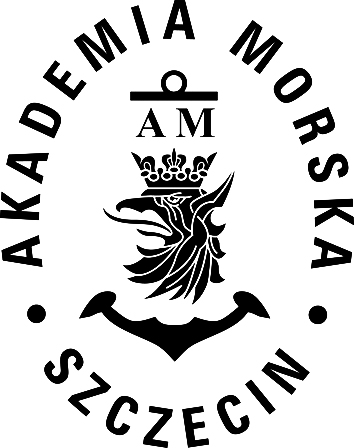 AKADEMIA MORSKA W SZCZECINIEul. Wały Chrobrego 1-2	70 -500 Szczecintelefon (+48 91) 480 94 00	fax (+48 91) 480 95 75www.am.szczecin.pl	e-mail:am@am.szczecin.pl 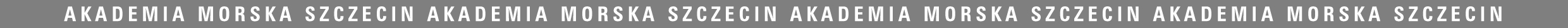 Załącznik nr 7 do SIWZOŚWIADCZENIEdotyczące zastosowania 0% stawki VAT przy dostawach i usługach dla statku „Nawigator XXI”Podstawa prawna: Ustawa z dnia 11 marca 2004 r. o podatku od towarów i usług Art. 83 ust. 1 punkty 3, 4,10, 14, 15, 17  (Dz.U. z 2004 r., Nr 54, poz. 535 ze zmianami) Akademia Morska w Szczecinie potwierdza, że:Jest armatorem morskim statku szkolno – badawczego morskiego „Nawigator XXI” używanego do żeglugi na pełnym morzu dla celów gospodarczych i przemysłowychPKWiU tego statku 30.11.33.0 „Pogłębiarki, latarniowce, dźwigi pływające i pozostałe jednostki pływające”- art. 83 ust. 1 pkt. 3, 4, 14, 15, 17 ustawy o podatku od towarów i usług.Zakupione towary (prowiant, oleje napędowe, paliwo, woda, energia elektryczna) służą bezpośrednio zaopatrzeniu statku i zostaną tam w całości wykorzystane  – art. 83 ust. 1 pkt. 10 ustawy o podatku od towarów i usług.Zapisy Specyfikacji Istotnych Warunków Zamówienia (nr BZP-MS/272-5/15) wraz z załącznikami stanowiącymi jej integralną część tj.:Załącznik nr 1 do SIWZ– oferta wykonawcy,Załącznik nr 1a do 1k SIWZ – opis przedmiotu zamówieniaZałącznik nr 2 do SIWZ – oświadczenie o spełnianiu warunków udziału w postępowaniu,Załącznik nr 3 do SIWZ – oświadczenie o braku podstaw do wykluczenia,Załącznik nr 4 do SIWZ – oświadczenie dotyczące grupy kapitałowej,Załącznik nr 5 do SIWZ – wzór umowyZałącznik nr 6 do SIWZ – notowania cenowe Ceduły Warszawskiego Rolno-Spożywczego Rynku Hurtowego S.A. z dnia 20.05.2010r.Załącznik nr 7 do SIWZ – oświadczenie dotyczące zastosowania 0% stawki VAT zostały zaakceptowane zgodnie z odpowiedzialnością określoną w regulaminie  udzielania zamówień publicznych Uczelni, przez członków komisji przetargowej poprzez złożenie podpisów 
w poniższej tabeli:Symbol /Numer sprawy:BZP-MS/272-5/15Przygotowała:Komisja Przetargowa powołana zarządzeniem przetargowym 91/2015z dnia 22.10.2015 r.Lp.Nazwa artykułuNotowania ceny minimalnej 
w dniu 20.05.2010r.Cena jednostkowa brutto przedstawiona w ofercieWskaźnik procentowyNotowania ceny minimalnej w dniu poprzedzającym dostawęCena jednostkowa brutto dostawy1Ziemniaki1,00 zł/kg1,13 zł/kg+ 13%1,10 zł/kg1,24 zł/kg2Marchew0,75 zł/kg0,69 zł/kg- 8%0,72 zł/kg0,66 zł/kg.................................. , dnia .........................                ..........................................................................(podpis osoby upoważnionej do reprezentacji)Lp.Nazwa artykułuMaksymalna wielkośćopakowaniaŁączne zapotrzebowanie dla artykułuStawka VATCena jednostkowa brutto artykułuŁączna cena brutto artykułuabcdefg= d* f 1Kawa mielona MK CAFE500 g114 kg0%…................. zł/kg….........…...... zł2Kawa mielona JACOBS KRONUNG  500 g135 kg0%…................. zł/kg….........…...... zł3Kawa rozpuszczalna NESCAFE200 g63 kg0%…................. zł/kg….........…...... zł4Kawa zbożowa DELECTA500 g11 kg0%…................. zł/kg….........…...... zł5Kawa ziarnista LAWAZZA SUPER CREMA300 g18 kg0%…................. zł/kg….........…...... zł6Kawa rozpuszczalna NESCAFE Classic 3 w 1 w saszetkach 400 g12 kg0%…................. zł/kg….........…...... zł7Kawa rozpuszczalna NESCAFE Cappuccino Classic w saszetkach 160 g12 kg0%…................. zł/kg….........…...... zł8Kawa NESCAFE Latte Macchiato w saszetkach130 g12 kg0%…................. zł/kg….........…...... zł9Napój kakaowy PUCHATEK1 kg33 kg0%…................. zł/kg….........…...... zł10Herbata ekspresowa LIPTON500 torebek39 100 torebek0%…................. zł/100 torebek….........…...... zł11Herbata ekspresowa miętowa 200 torebek2 300 torebek0%…..................... zł/ 
100 torebek….........…...... zł12Herbata owocowa 200 torebek4 500 torebek0%…..................... zł/ 
100 torebek……......……... zł13Kakao 1 kg12 kg0%……............. zł/kg….........…...... złLp.Nazwa artykułuMaksymalna wielkośćopakowaniaŁączne zapotrzebowanie dla artykułuStawka VATCena jednostkowa brutto artykułuŁączna cena brutto artykułuabcdefg = d * f1Woda mineralna niegazowana NAŁĘCZOWIANKA 1,5 litra2000 litrów0%…................. zł/l….........…...... zł2Woda mineralna gazowana NAŁĘCZOWIANKA1,5 litra2000 litrów0%…................. zł/l….........…...... zł3Sok pomarańczowy CAPRIOwyprodukowany z soku zagęszczonego - min. 20%, bez konserwantów2 litry260 litrów0%…................. zł/l….........…...... zł4Sok grejpfrutowy CAPRIOz różowych grejpfrutów wyprodukowany z soku zagęszczonego - min. 20%, bez konserwantów2 litry375 litrów0%…................. zł/l….........…...... zł5Sok pomidorowy TYMBARKwyprodukowany z soku zagęszczonego - 100%, bez konserwantów2 litry100 litrów0%…................. zł/l….........…...... zł6Sok z czarnej porzeczki HORTEXwyprodukowany z soku zagęszczonego - min. 25%, bez konserwantów2 litry220 litrów0%…................. zł/l….........…...... zł7Sok multiwitamina CAPRIOwyprodukowany z soków zagęszczonych– min. 20%, bez konserwantów2 litry390 litrów0%…................. zł/l….........…...... zł8Sok mango HORTEXwyprodukowany z soku zagęszczonego - min. 20%, bez konserwantów2 litry400 litrów0%…................. zł/l….........…...... zł9Sok wieloowocowy CAPRIOwyprodukowany z soków owocowych zagęszczonych - min. 20%, bez konserwantów2 litry390 litrów0%…................. zł/l….........…...... zł10Sok jabłkowy CAPRIOwyprodukowany z soku zagęszczonego – min. 20%, bez konserwantów2 litry265 litrów0%…................. zł/l….........…...... zł11COCA-COLA1 litr255 litrów0%…................ zł/l….........…...... zł12SPRITE1 litr130 litrów0%…................ zł/l….........…...... zł13MIRINDA1 litr130 litrów0%…................ zł/l….........…...... zł14FANTA1 litr110 litrów0%…................ zł/l….........…...... zł15Syrop owocowy różne smaki (malinowy, truskawkowy, wiśniowy, jagodowy zgodnie z bieżącym zapotrzebowaniem Zamawiającego)1 litr495 litrów0%…................. zł/l….........…...... zł16Syrop owocowy HERBAPOL różne smaki (malinowy, truskawkowy, wiśniowy, jagodowy zgodnie z bieżącym zapotrzebowaniem Zamawiającego), bez konserwantów0,7 litra275 litrów0%…................ zł/l….........…...... zł   Lp.Nazwa artykułuMaksymalna wielkośćopakowaniaŁączne zapotrzebowanie dla artykułuStawkaVATCena jednostkowa brutto artykułuŁączna cena brutto artykułuabcde fg = d * f1Dżem z czarnej porzeczki ŁOWICZ1 kg47 kg0%…................ zł/kg….........…...... zł2Dżem truskawkowy ŁOWICZ 1 kg47 kg0%…................ zł/kg….........…...... zł3Dżem wiśniowy ŁOWICZ1 kg47 kg0%…................ zł/kg….........…...... zł4Dżem brzoskwiniowy ŁOWICZ1 kg47 kg0%…................ zł/kg….........…...... zł5Dżem leśny ŁOWICZ1 kg41 kg0%…................ zł/kg….........…...... zł6Powidła węgierkowe ŁOWICZ1 kg47 kg0%…................ zł/kg….........…...... zł7Miód wielokwiatowy naturalny (bez sztucznych dodatków)1 kg72 kg0%…................ zł/kg….........…...... zł8Ogórki konserwowe ROLNIK5 kg180 kg0%…................ zł/kg….........…...... zł9Papryka konserwowa krojona ROLNIK5 kg32 kg0%…................ zł/kg….........…...... zł10Groszek konserwowy DAWTONA3 kg46 kg0%…................ zł/kg….........…...... zł11Szczaw konserowy 3 kg38 kg0%…................ zł/kg….........…...... zł12Oliwki konserwowe bez pestek (dopuszcza się sporadyczne pestki lub ich fragmenty)1 kg68 kg0%…................ zł/kg….........…...... zł13Kukurydza konserwowa DAWTONA500 g135 kg0%…................ zł/kg….........…...... zł14Pieczarki konserwowe3 kg57 kg0%…................ zł/kg….........…...... zł15Koncentrat pomidorowy minimum 30 %1 kg113 kg0%…................ zł/kg….........…...... zł16Ananasy w puszkach (w plastrach)3,3 kg113 kg0%…................ zł/kg….........…...... zł17Brzoskwinie w puszkach (połówki)3,3 kg108 kg0%…................ zł/kg….........…...... zł18Fasolka konserwowa czerwona bez konserwantów3 kg72 kg0%…................ zł/kg….........…...... zł19Pędy bambusa konserwowe500 g32 kg0%…................ zł/kg….........…...... zł20Seler konserwowy500 g11 kg0%…................ zł/kg….........…...... zł21Cebulka perłowa marynowana350 g16 kg0%…................ zł/kg….........…...... zł22Papryka konserwowa ćwiartki ROLNIK750 g23 kg0%…................ zł/kg….........…...... zł23Papryka peperoni w zalewie ROLNIK750 g15 kg0%…................ zł/kg….........…...... zł24Podgrzybki marynowane całe z dodatkiem warzyw i przypraw LEŚNE SKARBY350 g21 kg0%…................ zł/kg….........…...... zł25Kurki marynowane całe LEŚNE SKARBY350 ml15 litrów0%…................ zł/l….........…...... zł26Buraki całe w słoiku1 kg32 kg0%…................ zł/kg….........…...... zł27Żurawina w słoiku ŁOWICZ300 g5 kg0%…................ zł/kg….........…...... zł   Lp.Nazwa artykułuMaksymalna wielkośćopakowaniaŁączne zapotrzebowanie dla artykułuStawkaVATCena jednostkowa brutto artykułuŁączna cena brutto artykułuabcde fg = d * f1Cukier1 kg864 kg0%………......... zł/kg….................... zł2Cukier puder1 kg18 kg0%………......... zł/kg….................... zł3Sól10 kg77 kg0%………......... zł/kg….........…...... zł4Mąka pszenna 1 kg148 kg0%………......... zł/kg….........…...... zł5Mąka ziemniaczana1 kg26 kg0%………......... zł/kg….........…...... zł6Kasza jęczmienna5 kg43 kg0%………......... zł/kg….........…...... zł7Kasza jęczmienna pęczak5 kg43 kg0%………......... zł/kg….........…...... zł8Kasza gryczana5 kg48 kg0%………......... zł/kg….........…...... zł9Kasza manna1 kg13 kg0%………......... zł/kg….........…...... zł10Mąka do pizzy5 kg106 kg0%………......... zł/kg….........…...... zł11Ryż5 kg106 kg0%………......... zł/kg….........…...... zł12Makaron łazanki5 kg86 kg0%………......... zł/kg….........…...... zł13Makaron świderki5 kg86 kg0%………......... zł/kg….........…...... zł14Makaron kolanka5 kg86 kg0%………......... zł/kg….........…...... zł15Makaron  spaghetti5 kg106 kg0%………......... zł/kg….........…...... zł16Płaty makaronowe Lasagne5 kg10 kg0%………......... zł/kg….........…...... zł17Musli tropikalne NESTLE400 g115 kg0%………......... zł/kg….........…...... zł18Płatki kukurydziane NESTLE1 kg115 kg0%………......... zł/kg….........…...... zł19Groch łuskany 5 kg86 kg0%………......... zł/kg….........…...... zł20Fasola drobna 5 kg53 kg0%………......... zł/kg….........…...... zł21Fasola „Jaś” 5 kg53 kg0%………......... zł/kg….........…...... zł   Lp.Nazwa artykułuMaksymalna wielkośćopakowaniaŁączne zapotrzebowanie dla artykułuStawkaVATCena jednostkowa brutto artykułuŁączna cena brutto artykułuabcdefg = d * f1Mleko UHT 1,5% 1 litr1710 litrów0%………............ zł/l….................... zł2Mleko UHT 3,2%1 litr1710 litrów0%………............ zł/l….................... zł3Mleko zagęszczone niesłodzone, o zawartości tłuszczu 7,5%, o zawartości suchej masy beztłuszczowej minimum 17,5%360 g335 kg0%…………......... zł/kg….........…...... zł4Śmietana 12% w kartonie500 g130 kg0%…………......... zł/kg….........…...... zł5Śmietana 18% w kartonie500 g200 kg0%…………......... zł/kg….........…...... zł6Śmietana 30 % w kartonie500 g103 kg0%…………......... zł/kg….........…...... zł7Maślanka MRĄGOWSKA1 litr197 litrów0%………. .......... zł/l….........…...... zł8Jogurt owocowy o zawartości owoców min. 9%150 g575 kg0%…………......... zł/kg….........…...... zł9Jogurt naturalny gęsty w opakowaniu od 370 g do 400 g500 g130 kg0%…………......... zł/kg….........…...... zł10Masło extra o zawartości tłuszczu minimum 82%250 g483 kg0%…………......... zł/kg….........…...... zł11Kefir owocowy Milko (różne smaki zgodnie z bieżącym zapotrzebowaniem Zamawiającego)500 g184 kg0%…………......... zł/kg….........…...... zł12Mix o zawartości tłuszczu roślinnego i mlecznego w sumie minimum 60%, w tym tłuszczu mlecznego minimum 7%, w sztywnym opakowaniu400 g340 kg0%…………......... zł/kg….........…...... zł13Serek topiony z szynką  200 g78 kg0%…………......... zł/kg….........…...... zł14Serek wielosmakowy tartare 200 g100 kg0%…………......... zł/kg….........…...... zł15Serek topiony z ziołami  200 g75 kg0%…………......... zł/kg….........…...... zł16Serek topiony mix (tj. różne smaki w opakowaniu)  200 g71 kg0%…………......... zł/kg….........…...... zł17Serek topiony śmietankowy 200 g71 kg0%…………......... zł/kg….........…...... zł18Serek typu brie500 g20 kg0%…………......... zł/kg….........…...... zł19Serek pleśniowy500 g21 kg0%…………......... zł/kg….........…...... zł20Ser żółty salami (nie dopuszcza się wyrobów seropodobnych)3 kg102 kg0%…………......... zł/kg….........…...... zł21Ser żółty gouda (nie dopuszcza się wyrobów seropodobnych)3 kg130 kg0%…………......... zł/kg….........…...... zł22Ser żółty zamojski (nie dopuszcza się wyrobów seropodobnych)3 kg130 kg0%…………......... zł/kg….........…...... zł23Ser żółty morski (nie dopuszcza się wyrobów seropodobnych)3 kg130 kg0%…………......... zł/kg….........…...... zł24Ser żółty edamski (nie dopuszcza się wyrobów seropodobnych) 3 kg130 kg0%…………......... zł/kg….........…...... zł25Ser żółty radamer wędzony (nie dopuszcza się wyrobów seropodobnych)3 kg64 kg0%…………......... zł/kg….........…...... zł26Twaróg półtłusty o zawartości tłuszczu minimum 3%2 kg144 kg0%…………......... zł/kg….........…...... zł27Serek Favita 500 g20 kg0%…………......... zł/kg….........…...... zł28Ser Mozzarella200 g12 kg0%…………......... zł/kg….........…...... zł29Serek homogenizowany śmietankowy o zawartości tłuszczu minimum 23%1 kg64 kg0%…………......... zł/kg….........…...... zł30Serek homogenizowany waniliowy 1 kg64 kg0%…………......... zł/kg….........…...... zł31Sos Tzatziki ZOTT300 g23 kg0%…………......... zł/kg….........…...... zł   Lp.Nazwa artykułuMaksymalna wielkośćopakowaniaŁączne zapotrzebowanie dla artykułuStawkaVATCena jednostkowa brutto artykułuŁączna cena brutto artykułuabcdefg = d × f1Kalafior mrożony5 kg182 kg0%…................... zł/kg….................... zł2Brokuły mrożone5 kg72 kg0%…................... zł/kg….................... zł3Fasolka szparagowa zielona cięta mrożona5 kg182 kg0%…................... zł/kg….........…...... zł4Frytki typu „Circle” 5 kg546 kg0%…................... zł/kg….........…...... zł5Lody śmietankowe NESTLE5 litrów140 litrów0%…...................... zł/l….........…...... zł6Lody czekoladowe NESTLE5 litrów120 litrów0%…...................... zł/l….........…...... zł7Lody waniliowe NESTLE5 litrów135 litrów0%…...................... zł/l….........…...... zł8Mieszanka wielowarzywna 6 składnikowa5 kg106 kg0%…................... zł/kg….........…...... zł9Mieszanka chińska5 kg152 kg0%…................... zł/kg….........…...... zł10Marchewka krojona z groszkiem mrożona  5 kg152 kg0%…................... zł/kg….........…...... zł11Czarna porzeczka mrożona3 kg31 kg0%…................... zł/kg….........…...... zł12Wiśnie mrożone3 kg22 kg0%…................... zł/kg….........…...... zł13Truskawki mrożone3 kg67 kg0%…................... zł/kg….........…...... zł14Śliwki mrożone3 kg31 kg0%…................... zł/kg….........…...... zł15Ciasto francuskie16 kg0%…................... zł/kg….........…...... zł16Ćwiartki ziemniaczane 5 kg180 kg0%…................... zł/kg….........…...... zł17Kulki ziemniaczane 5 kg152 kg0%…................... zł/kg….........…...... zł18Brukselka mrożona5 kg67 kg0%…................... zł/kg….........…...... zł   Lp.Nazwa artykułuMaksymalna wielkośćopakowaniaŁączne zapotrzebowanie dla artykułuStawkaVATCena jednostkowa brutto artykułuŁączna cena brutto artykułuabcdefg =d × f1Ziemniaki30 kg3600 kg0%….................... zł/kg….................... zł2Marchewka10 kg257 kg0%….................... zł/kg….........…...... zł3Pietruszka korzeń10 kg30 kg0%….................... zł/kg….........…...... zł4Seler10 kg72 kg0%….................... zł/kg….........…...... zł5Buraki10 kg266 kg0%….................... zł/kg….........…...... zł6Cebula10 kg306 kg0%….................... zł/kg….........…...... zł7Czosnekgłówka86 główek0%…............... zł/główkę….........…...... zł8Por10 kg153 kg0%….................... zł/kg….........…...... zł9Kalafior świeży 155 szt.0%…................... zł/szt.….........…...... zł10Kapusta pekińska 5 kg137 kg0%….................... zł/kg….........…...... zł11Kapusta biała 20 kg284 kg0%….................... zł/kg….........…...... zł12Kapusta czerwona10 kg248 kg0%….................... zł/kg….........…...... zł13Kapusta kiszona10 kg171 kg0%….................... zł/kg….........…...... zł14Pomidory10 kg306 kg0%….................... zł/kg….........…...... zł15Ogórki 10 kg306 kg0%….................... zł/kg….........…...... zł16Ogórki kiszone10 kg180 kg0%….................... zł/kg….........…...... zł17Pietruszka nać144 pęczki0%…............... zł/pęczek….........…...... zł18Szczypior248 pęczków0%…............... zł/pęczek….........…...... zł19Koperek180 pęczków0%…............... zł/pęczek….........…...... zł20Rzodkiewka 279 pęczków0%…................ zł/pęczek….........…...... zł21Pieczarki świeże180 kg0%….................... zł/kg….........…...... zł22Sałata masłowa1 szt.77 szt.0%….................... zł/szt.….........…...... zł23Sałata lodowa1 szt.153 szt.0%….................... zł/szt.….........…...... zł24Papryka świeża czerwona i żółta189 kg0%….................... zł/kg….........…...... zł25Jabłka Cortland 15 kg308 kg0%….................... zł/kg….........…...... zł26Gruszki Konferencja15 kg207 kg0%….................... zł/kg….........…...... zł27Banany10 kg288 kg0%….................... zł/kg….........…...... zł28Cytryny10 kg180 kg0%….................... zł/kg….........…...... zł29Pomarańcze10 kg297 kg0%….................... zł/kg….........…...... zł30Mandarynki10 kg266 kg0%….................... zł/kg….........…...... zł31Kiwi 86 kg0%….................... zł/kg….........…...... zł32Winogrona ciemne126 kg0%….................... zł/kg….........…...... zł33Nektaryny10 kg153 kg0%….................... zł/kg….........…...... zł34Arbuzy162 kg0%….................... zł/kg….........…...... zł35Brzoskwinie świeże10 kg153 kg0%….................... zł/kg….........…...... zł36Grejpfrut różowy10 kg129 kg0%….................... zł/kg….........…...... zł37Jaja klasa A3 rozmiar L360 szt.20600 szt.0%….................... zł/szt.….........…...... zł   Lp.Nazwa artykułuMaksymalna wielkośćopakowaniaŁączne zapotrzebowanie dla artykułuStawkaVATCena jednostkowa brutto  artykułuŁączna cena brutto artykułuab cdefg = d × f1Ziele angielskie200 g1,8 kg0%….................. zł/kg….................... zł2Cynamon25 g1,8 kg0%….................. zł/kg….........…...... zł3Curry200 g2,3 kg0%….................. zł/kg….........…...... zł4Czosnek granulowany2000 g3,6 kg0%….................. zł/kg….........…...... zł5Koper suszony500 g4,5 kg0%….................. zł/kg….........…...... zł6Liść laurowy 100 g3,6 kg0%….................. zł/kg….........…...... zł7Majeranek500 g4,5 kg0%….................. zł/kg….........…...... zł8Pieprz mielony czarny1000 g6,5 kg0%….................. zł/kg….........…...... zł9Pieprz ziołowy1000 g6 kg0%….................. zł/kg….........…...... zł10Papryka mielona słodka1000 g4,5 kg0%….................. zł/kg….........…...... zł11Papryka mielona ostra1000 g2,7 kg0%….................. zł/kg….........…...... zł12Przyprawa do potraw chińskich 5 smaków 500 g9 kg0%….................. zł/kg….........…...... zł13Przyprawa do flaków500 g2,7 kg0%….................. zł/kg….........…...... zł14Przyprawa w proszku VEGETA1000 g45 kg0%….................. zł/kg….........…...... zł15Bulion rosołowy wołowy w pojemnikach  WINIARY5 kg40 kg0%….................. zł/kg….........…...... zł16Bulion rosołowy drobiowy w pojemnikach WINIARY5 kg40 kg0%….................. zł/kg….........…...... zł17Ocet 10%1 litr40 litrów0%…..................... zł/l….........…...... zł18Przyprawa do zup w płynie 6 litrów72 litry0%…..................... zł/l….........…...... zł19Proszek do pieczenia150 g2 kg0%….................. zł/kg….........…...... zł20Oregano500 g4,5 kg0%….................. zł/kg….........…...... zł21Olej roślinny 10 litrów800 litrów0%…..................... zł/l….........…...... zł22Kminek500 g2,7 kg0%….................. zł/kg….........…...... zł23Koncentrat barszczu czerwonego KRAKUS1 litr37 litrów0%…..................... zł/l….........…...... zł24Żurek w płynie1 litr37 litrów0%…..................... zł/l….........…...... zł25Żelatyna1000 g6 kg0%….................. zł/kg….........…...... zł26Oliwa z oliwek (nie dopuszcza się oliwy z wytłoków z oliwek)1 litr90 litrów0%…..................... zł/l….........…...... zł27Bita śmietana w proszku 500 g3,6 kg0%….................. zł/kg….........…...... zł28Budyń śmietankowyJak w detalu13 kg0%….................. zł/kg….........…...... zł29KisielJak w detalu13 kg0%….................. zł/kg….........…...... zł30Galaretka owocowa 1000 g9 kg0%….................. zł/kg….........…...... zł31Biszkopty z galaretką malinową DELICJE SZAMPAŃSKIE200 g11 kg0%….................. zł/kg….........…...... zł32Biszkopty z galaretką pomarańczową DELICJE SZAMPAŃSKIE200 g11 kg0%….................. zł/kg….........…...... zł33Wafle czekoladowe GRZEŚKI40 g11 kg0%….................. zł/kg….........…...... zł34Wafle śmietankowe GRZEŚKI 250 g10 kg0%….................. zł/kg….........…...... zł35Paluszki solone LAJKONIK300 g18 kg0%….................. zł/kg….........…...... zł36Orzeszki solone w puszkach200 g14 kg0%….................. zł/kg….........…...... zł37Rodzynki 1000 g5 kg0%….................. zł/kg….........…...... zł38Ketchup Heinz łagodny500 g160 kg0%….................. zł/kg….........…...... zł39Ketchup Heinz pikantny500 g160 kg0%….................. zł/kg….........…...... zł40Musztarda KAMIS różne smaki (zgodnie z bieżącym zapotrzebowaniem Zamawiającego)200 g65 kg0%….................. zł/kg….........…...... zł41Sos Chili1 kg24 kg0%….................. zł/kg….........…...... zł42Majonez dekoracyjny WINIARY400 ml90 litrów0%…..................... zł/l….........…...... zł43Grzyby suszone10 kg0%….................. zł/kg….........…...... zł44Śliwki suszone500 g10 kg0%….................. zł/kg….........…...... zł45Drożdże piekarskie500 g4,5 kg0%….................. zł/kg….........…...... zł46Cukier waniliowyJak w detalu2,7 kg0%….................. zł/kg….........…...... zł47Chrzan tarty180 g50 kg0%….................. zł/kg….........…...... zł48Gałka muszkatołowa 1000 g1,8 kg0%….................. zł/kg….........…...... zł49Sezam1000 g2,7 kg0%….................. zł/kg….........…...... zł50Wiórki kokosowe1000 g2,7 kg0%….................. zł/kg….........…...... zł51Zioła prowansalskie1000 g3,6 kg0%….................. zł/kg….........…...... zł52Bazylia200 g2,7 kg0%….................. zł/kg….........…...... zł53Tymianek200 g1,8 kg0%….................. zł/kg….........…...... zł54Dresingi sałatkowe1 kg9 kg0%….................. zł/kg….........…...... zł55Przyprawa do kurczaka złocista KAMIS1 kg11 kg0%….................. zł/kg….........…...... zł56Przyprawa do mięsa z grilla1 kg14 kg0%….................. zł/kg….........…...... zł57Przyprawa do żeberek1 kg7 kg0%….................. zł/kg….........…...... zł58Zupka chińska AMINO (różne smaki zgodnie z bieżącym zapotrzebowaniem Zamawiającego)450 szt.0%….................. zł/szt.….........…...... zł59Zupa błyskawiczna AMINO opakowanie nie mniej niż 16 g  bez konserwantów (różne smaki zgodnie z bieżącym zapotrzebowaniem Zamawiającego)270 szt.0%….................. zł/szt.….........…...... zł60Lekko pikantny sos sałatkowy wzbogacony świeżym jogurtem HELLMANN’S250 ml9 litrów0%….................. zł/l….........…...... zł61Pikantny sos sałatkowy wzbogacony aromatycznymi ziołami DEVELEY250 ml9 litrów0%….................. zł/l….........…...... zł62Lekko pikantny, delikatny sos do sałatek o smaku czosnku DEVELEY250 ml9 litrów0%….................. zł/l….........…...... zł63Przyprawa w proszku do ryb 30 g1,8 kg0%….................. zł/kg….........…...... zł64Przyprawa w proszku do bigosu 30 g1,8 kg0%….................. zł/kg….........…...... zł65Przyprawa w proszku do mięsa mielonego 30 g2 kg0%….................. zł/kg….........…...... zł66Sos pieczeniowy WINIARY w proszku w pojemniku o wadze do 1,6 kg1,6 kg3,2 kg0%….................. zł/kg….........…...... zł67Sos do spaghetti KNORR Bolognese w proszku w pojemniku o wadze do 1,6 kg1,6 kg3,2 kg0%….................. zł/kg….........…...... zł68Borowiki suszone2,7 kg0%….................. zł/kg….........…...... zł69 Płatki migdałowe200 g4,5 kg0%….................. zł/kg….........…...... zł70Pieprz czarny ziarnisty1000 g2,7 kg0%….................. zł/kg….........…...... zł71Kolendra ziarna200 g4,5 kg0%….................. zł/kg….........…...... zł72Ćwikła z chrzanem250 g18 kg0%….................. zł/kg….........…...... zł73Ocet balsamiczny500 ml9 litrów0%….................. zł/l….........…...... zł74Sos Tabasco Garlic Mc. IIhenny150 ml7 litrów0%….................. zł/l….........…...... zł75Sos Heinz tysiąca wysp250 ml22 litry0%….................. zł/l….........…...... zł76Babeczki Delecta nadziewane z budyniem smak waniliowy55 opakowań0%….................. zł/opakowanie….........…...... zł77Babeczki Delecta czekoladowe nadziane budyniem waniliowym55 opakowań0%….................. zł/opakowanie….........…...... zł78Tortilla pszenna 30 cm (12 szt. w opakowaniu)132 opakowania0%….................. zł/opakowanie….........…...... zł   Lp.Nazwa artykułuMaksymalna wielkośćopakowaniaŁącznie zapotrzebowanie dla artykułuStawkaVATCena jednostkowa brutto artykułuŁączna cena brutto artykułuabcdefg = d × f1Filet z mintaja5 kg69 kg0%…..................... zł/kg….................... zł2Filet z dorszaWorki, w worku luzem137 kg0%…..................... zł/kg….........…...... zł3Filety śledziowe Matjas5 kg69 kg0%…..................... zł/kg….........…...... zł4Filet z SoliWorki, w worku luzem82 kg0%…..................... zł/kg….........…...... zł5Tuszki mintaja5 kg34 kg0%…..................... zł/kg….........…...... zł6Makrela wędzona szt.61 kg0%…..................... zł/kg….........…...... zł7Tuszki pstrągaszt.32 kg0%…..................... zł/kg….........…...... zł8Tuńczyk w oleju, kawałki (puszki) 250 g61 kg0%…..................... zł/kg….........…...... zł9Węgorz wędzony szt.82 kg0%…..................... zł/kg….........…...... zł10Łosoś wędzonyszt.25 kg0%…..................... zł/kg….........…...... zł11Śledź w oleju po Gdańsku (puszki)250 g31 kg0%…..................... zł/kg….........…...... zł12Rolmopsy5 kg49 kg0%…..................... zł/kg….........…...... zł13Pierścienie z kalmara panierowane NORDIC5 kg12 kg0%…..................... zł/kg….........…...... zł14Paluszki panierowane z mintaja FROSTA6 kg25 kg0%…..................... zł/kg….........…...... zł15Filety śledziowe w sosie śmietanowym z cebulą, jabłkiem i ogórkiem LISNER250 g14 kg0%…..................... zł/kg….........…...... zł16Pasta kanapkowa z łososia ze szczypiorkiem LISNER100 g15 kg0%…..................... zł/kg….........…...... zł17Pasta kanapkowa z dorsza z papryką LISNER100 g15 kg0%…..................... zł/kg….........…...... zł18Tuńczyk z pomidorami i cebulką LISNER 100 g15 kg0%…..................... zł/kg….........…...... zł19Śledź w zalewie octowejKonsystencja: płaty śledzia muszą mieć konsystencję stałą, całe płaty, nierozpadające się 5 kg25 kg0%…..................... zł/kg….........…...... zł20Filet z makreli w pomidorach (puszka)o zawartości makreli min. 50%.Konsystencja: całe kawałki ryby  250 g76 kg0%…..................... zł/kg….........…...... zł21Śledzie w olejuKonsystencja: płaty śledzia muszą mieć konsystencję stałą, całe płaty, nierozpadające się 250 g30 kg0%…..................... zł/kg….........…...... zł   Lp.Nazwa artykułuMaksymalna wielkośćopakowaniaŁącznie zapotrzebowanie dla artykułuStawkaVATCena jednostkowa brutto artykułuŁączna cena brutto artykułuabcdefg = d × f1Chleb zwykły krojony paczkowany 600 g1260 kg0%…................... zł/kg….................... zł2Chleb razowy krojony paczkowany 600 g270 kg0%…................... zł/kg….........…...... zł3Chleb tostowy krojony paczkowany 600 g200 kg0%…................... zł/kg….........…...... zł4Bułki kajzerki (1 szt. = 50g)50 g1890 szt.0%………........... zł/szt.….........…...... zł5Bułka tarta 5 kg108 kg0%…................... zł/kg….........…...... zł6Bagietka 30 cm1080 szt.0%…................... zł/szt.….........…...... zł7Chleb razowy z ziarnami zbóż600 g90 kg0%…................... zł/kg….........…...... zł8Chleb razowy ze słonecznikiem600 g90 kg0%…................... zł/kg….........…...... zł9Bułka fitness (1szt.= 50g) 50 g400 szt.0%…................... zł/szt.….........…...... zł10Spód do pizzy gotowy średnica 40 cm140 szt.0%…................... zł/szt.….........…...... zł   Lp.Nazwa artykułuSzczegółowe uwagi dotyczące wymaganego wyglądu, wielkości, smaku, zapachu itp.Łączne zapotrzebowanie dla artykułuStawkaVATCena jednostkowa brutto artykułuŁączna cena brutto artykułuabcdefg = d × f1Schab b/k505 kg0%…...................... zł/kg….................... zł2Polędwica wołowa b/k116 kg0%…...................... zł/kg….........…...... zł3Karkówka wieprzowa b/k484 kg0%…...................... zł/kg….........…...... zł4Łopatka wieprzowa b/k415 kg0%…...................... zł/kg….........…...... zł5Żeberka paski236 kg0%…...................... zł/kg….........…...... zł6Wołowina ekstra b/k161 kg0%…...................... zł/kg….........…...... zł7Szynka wieprzowa świeża b/k121 kg0%…...................... zł/kg….........…...... zł8Flaki wołowe (pokrojone zamrożone)110 kg0%…...................... zł/kg….........…...... zł9Golonka (przednia)69 kg0%…...................... zł/kg….........…...... zł10Boczek świeży bez żeberek69 kg0%…...................... zł/kg….........…...... zł11Kurczaki mrożone 1 klasy748 kg0%…...................... zł/kg….........…...... zł12Filet z indyka230 kg0%…...................... zł/kg….........…...... zł13Indyk w całości70 kg0%…...................... zł/kg….........…...... zł14Kaczka105 kg0%…...................... zł/kg….........…...... zł15Żołądki drobiowe62 kg0%…...................... zł/kg….........…...... zł16Słonina świeża46 kg0%…...................... zł/kg….........…...... zł17Wątróbki drobiowe69 kg0%…...................... zł/kg….........…...... zł18Smalec127 kg0%…...................... zł/kg….........…...... zł19Mięso wieprzowe II klasy b/k184 kg0%…...................... zł/kg….........…...... zł20Mięso wołowe II klasy b/k115 kg0%…...................... zł/kg….........…...... zł21Kości wieprzowe 28 kg0%…...................... zł/kg….........…...... zł22Parówki z szynkiProducent: Sokołów346 kg0%…...................... zł/kg….........…...... zł23Kaszanka jęczmiennaWyrób w jelicie naturalnym, konsystencja ścisła, dobrze związana, plaster grubości 10mm nie powinien się rozpadać, dopuszcza się nieznaczne wycieki tłuszczu pod osłonką, powierzchnia czysta58 kg0%…...................... zł/kg….........…...... zł24Boczek wędzony bez żeberek (sparzony)Kształt i forma zbliżona do prostokąta, konsystencja ścisła i soczysta, niedopuszczalne skupiska galarety w przekroju oraz wycieki soku, smak i zapach charakterystyczny dla procesu wędzenia i użytych przypraw, niedopuszczalne pozostałości kości115 kg0%…...................... zł/kg….........…...... zł25Salami Batony w osłonkach sztucznych lub naturalnych o barwie ciemno-brązowej, osłonka ściśle przylegająca do farszu, konsystencja ścisła - plastry grubości 2mm nie powinny się rozpadać , maksymalna średnica batona 6 cm81 kg0%…...................... zł/kg….........…...... zł26Kiełbasa RawskaBatony w osłonkach sztucznych lub naturalnych o barwie jasnobrązowej do barwy ciemnobrązowej, osłonka ściśle przylegająca do farszu, konsystencja ścisła - plastry grubości 2mm nie powinny się rozpadać81 kg0%…...................... zł/kg….........…...... zł27Kiełbasa wiejska podsuszanaBatony w osłonkach sztucznych lub naturalnych o barwie jasnobrązowej do barwy ciemnobrązowej, osłonka ściśle przylegająca do farszu, konsystencja dosyć ścisła - plastry grubości 4mm nie powinny się rozpadać173 kg0%…...................... zł/kg….........…...... zł28Blok tyrolski Konsystencja ścisła i twarda - plaster o grubości 2mm nie powinien się rozpadać, galaretka dopuszczalna jedynie pod osłonką, zawartości galarety nie więcej niż 5%92 kg0%…...................... zł/kg….........…...... zł29BaleronKształt uzależniony od wielkości i sposobu uformowania surowca, konsystencja soczysta i krucha, powierzchnia lekko wilgotna, plaster o grubości 3mm  nie powinien się rozpadać, użyte mięso nie może być pozaklasowe i z chrząstkami  oraz przerośnięte tłuszczem115 kg0%…...................... zł/kg….........…...... zł30Kiszka pasztetowaWyrób w osłonce poliamidowej lub naturalnej w kształcie batonu, osłonka ściśle przylegająca do farszu, wygląd na przekroju - barwa kremowa z lekkim odcieniem szarości , jednolita w całej masie, konsystencja smarowna, dobrze związana, bez rozwarstwień składników69 kg0%…...................... zł/kg….........…...... zł31Salceson (biały)W osłonce poliamidowej lub naturalnej, osłonka ściśle przylegającej do farszu, konsystencja soczysta, plaster grubości 5 mm nie powinien się rozpadać, niedopuszczalne skupiska nie wymieszanych składników28 kg0%…...................... zł/kg….........…...... zł32Szynka wieprzowa gotowana b/kKształt uzależniony od wielkości i sposobu uformowania surowca, przewiązana sznurkiem (siateczką),  dopuszczalna warstwa tłuszczu zewnętrznego do 5mm, niedopuszczalne skupiska galarety na przekroju oraz wycieki soku, konsystencja ścisła - plaster o grubości 3mm nie powinien się rozpadać, dopuszcza sie nieznaczne rozdzielenie plastra w miejscach łączenia mięśni, użyte mięso nie może być pozaklasowe, z chrząstkami oraz przerośnięte tłuszczem 124 kg0%…...................... zł/kg….........…...... zł33Szynka konserwowa w puszkach (min. wielkość opakowania 400g)Konsystencja ścisła - plaster o grubości 3mm nie powinien się rozpadać, barwa na przekroju różowa, wygląd na przekroju -surowce równomiernie rozłożone, galaretka dopuszczalna jedynie na zewnątrz156 kg0%…...................... zł/kg….........…...... zł34Szynka z kurcząt w batonie115 kg0%…...................... zł/kg….........…...... zł35Szynka mielona w puszkach (min. wielkość opakowania 400g)Konsystencja ścisła - plaster o grubości 3mm nie powinien się rozpadać, barwa na przekroju różowa, wygląd na przekroju -surowce równomiernie rozłożone, galaretka dopuszczalna jedynie na zewnątrz115 kg0%…...................... zł/kg….........…...... zł36Pasztet drobiowy w puszkach (ok. 100g)  Barwa kremowa z lekkim odcieniem szarości , jednolita w całej masie, konsystencja smarowna ,dobrze związana, bez rozwarstwień składników81 kg0%…...................... zł/kg….........…...... zł37Kiełbasa biała drobiowa (sparzona)Batony w osłonkach naturalnych , poszczególne batony skręcone, końce związane, powierzchnia batonu o barwie naturalnego jelita, z prześwitującymi składnikami farszu, kiełbasa dość ścisła, lekko krucha, soczysta po podgrzaniu, układ składników - kawałki średnio rozdrobnione związane z masą i równomiernie rozmieszczone na przekroju258 kg0%…...................... zł/kg….........…...... zł38Blok szynkowy drobiowyKonsystencja ścisła i twarda - plaster o grubości 2mm nie powinien się rozpadać, niedopuszczalna zawartość galaretki, surowce na przekroju równomiernie rozłożone70 kg0%…...................... zł/kg….........…...... zł39Filet z kurczaka138 kg0%…...................... zł/kg….........…...... zł40Polędwica wieprzowa świeża128 kg0%…...................... zł/kg….........…...... zł41Skrzydełka z kurczaka115 kg0%…...................... zł/kg….........…...... zł42Udo z kurczaka115 kg0%…...................... zł/kg….........…...... zł43Pałka z kurczaka115 kg0%…...................... zł/kg….........…...... zł44Kabanosy wieprzoweOpis ogólny: długie cienkie batony w osłonkach naturalnych (jelitach wieprzowych cienkich), zwoje, powierzchnia batonu o barwie ciemnobrązowej, składniki  pod osłonką ściśle przylegające do farszu.Smak i zapach : charakterystyczny dla danego asortymentu, wyczuwalny smak i zapach wędzenia..Konsystencja (wygląd w przekroju): surowce drobno rozdrobnione, równomiernie rozłożone, niedopuszczalne otwory powietrza oraz skupiska jednego ze składników, zacieki tłuszczu i galarety pod osłonką, podsuszany Barwa: charakterystyczna dla danego asortymentu, Cechy dyskwalifikujące: obce posmaki, zapachy, oślizgłość, nalot pleśni, barwa szarozielona, zawilgocenie powierzchni, kiełbasy uszkodzone, składniki użyte do produkcji pozaklasowe lub z chrząstkami, ścięgnami itp80 kg0%…...................... zł/kg….........…...... zł45Kiełbasa śląskaOpis ogólny: batony w osłonkach naturalnych (jelitach wieprzowych cienkich), odkręcane, tworzące zwoje, powierzchnia batonu o barwie jasnobrązowej z prześwitami składników pod osłonką ściśle przylegająca do farszu. Powierzchnia batonu o barwie jasnobrązowej do ciemnobrązowej. Niedopuszczalne plamy na powierzchni wynikające z niedowędzenia oraz zawilgocenie powierzchni.Smak i zapach: charakterystyczny dla danego asortymentu, wyczuwalny smak     i zapach użytych przypraw.Konsystencja:  masa dobrze związana, surowce drobno rozdrobnione, równomiernie rozłożone. Niedopuszczalne skupiska jednego ze składników, zacieki tłuszczu i galarety pod osłonką.Barwa: barwa na przekroju jasnoróżowa do ciemnoróżowej, barwa tłuszczu :biała, Cechy dyskwalifikujące: obce posmaki, zapachy, oślizgłość, nalot pleśni, barwa szarozielona, zawilgocenie powierzchni, kiełbasy uszkodzone, składniki użyte do produkcji pozaklasowe lub z chrząstkami, ścięgnami itp.347 kg0%…...................... zł/kg….........…...... zł46Kiełbasa żywieckaOpis ogólny: batony w osłonkach sztucznych, powierzchnia batonu o barwie jasnobrązowej do ciemnobrązowej, osłonka ściśle przylegająca do farszu, niedopuszczalna barwa szarozielona, plamy na powierzchni wynikające z niedowędzenia oraz zawilgocenie powierzchni osłonki. Smak i zapach : charakterystyczny dla danego asortymentu, Konsystencja: ok.40% powierzchni przekroju stanowią grubo rozdrobnione surowce równomiernie rozmieszczone związane masą wiążącą, lekko podsuszane, dopuszczalne pojedyncze komory powietrzne nie połączone ze zmianą barwy, niedopuszczalne skupiska jednego ze składników , zacieki tłuszczu i galarety pod osłonką. Barwa: równomiernie rozmieszczone kawałki mięsa o barwie od różowej do bordowej z masą wiążącą o kolorze od białego do kremowegoBarwa: barwa mięsa jasnoróżowa do ciemnoróżowej.Cechy dyskwalifikujące: obce posmaki, zapachy, oślizgłość, nalot pleśni, barwa szarozielona, zawilgocenie powierzchni, kiełbasy uszkodzone, składniki użyte do produkcji pozaklasowe lub z chrząstkami, ścięgnami itp.125 kg0%…...................... zł/kg….........…...... zł47Polędwica sopockaOpis ogólny:  kształt uzależniony od wielkości i sposobu uformowania surowca – nieforemnego walca, powierzchnia czysta, sucha.Smak i zapach : charakterystyczny dla danego asortymentu,  Konsystencja: soczysta, krucha, powierzchnia przekroju lekko wilgotna, niedopuszczalny wyciek soku. Plaster grubości 3 mm nie powinien się rozpadać.Barwa: wędzona na kolor  złocisty, Cechy dyskwalifikujące: obce posmaki, zapachy, oślizgłość, nalot pleśni, barwa szarozielona, zawilgocenie powierzchni, polędwice uszkodzone, składniki użyte do produkcji pozaklasowe lub z chrząstkami, ścięgnami itp.173 kg0%…...................... zł/kg….........…...... zł48Kiełbasa krakowska suchaOpis ogólny: batony w osłonkach o barwie jasnobrązowej do ciemnobrązowej, osłonka ściśle przylegająca do farszu, niedopuszczalne plamy na powierzchni wynikające z niedowędzenia.Smak i zapach : charakterystyczny dla danego asortymentu, niedopuszczalny jest smak i zapach świadczący o nieświeżości lub inny obcy. Konsystencja: rozdrobnienie i układ składników ok. 40 % powierzchni przekroju stanowią składniki grubo rozdrobnione, równomiernie rozdrobnione, związane masą wiążącą. Konsystencja ścisła, krucha, powierzchnia przekroju sucha.Barwa: barwa mięsa jasnoróżowa do ciemnoróżowej Cechy dyskwalifikujące: obce posmaki, zapachy, oślizgłość, nalot pleśni, barwa szarozielona, zawilgocenie powierzchni, kiełbasy uszkodzone, składniki użyte do produkcji pozaklasowe lub z chrząstkami, ścięgnami itp.124 kg0%…...................... zł/kg….........…...... zł49Kiełbasa biała wieprzowa parzonaOpis ogólny: batony w osłonkach naturalnych (jelitach wieprzowych cienkich), powierzchnia batonu o barwie naturalnego jelita z lekkim połyskiem i prześwitującymi składnikami farszu, niedopuszczalne zawilgocenie powierzchni osłonki.Smak i zapach : charakterystyczny dla danego asortymentu, wyczuwalny smak 
i zapach użytych przypraw w szczególności majeranku.Konsystencja: Kawałki średnio rozdrobnione związane z masą równomiernie rozmieszczone na przekroju niedopuszczalne skupiska jednego ze składników. Konsystencja dość ścisła, lekko krucha.Barwa:  barwa mięsa charakterystyczna dla użytych surowców mięsnych solonych nie peklowanych parzonych, barwa tłuszczu: biała.Cechy dyskwalifikujące: obce posmaki, zapachy, oślizgłość, nalot pleśni, barwa szarozielona, zawilgocenie powierzchni, kiełbasy uszkodzone, składniki użyte do produkcji pozaklasowe lub z chrząstkami, ścięgnami itp.260 kg0%…...................... zł/kg….........…...... złFunkcja w komisji przetargowejImię i nazwiskoPodpisPrzewodniczącyMarcin Szymczakw zastępstwie 
Anna Wysocka…………………………Kierownik jednostki realizującejMarcin Szymczakw zastępstwie 
Anna Wysocka…………………………CzłonekKrzysztof Jastrzemskiw zastępstwie 
Marcin Szymczak…………………………Osoba odpowiedzialna za opisKrzysztof Jastrzemskiw zastępstwie 
Marcin SzymczakSekretarzJarosław Sobczakw zastępstwie 
Edyta Kniaź…………………………Jednostka prowadzącaJarosław Sobczakw zastępstwie 
Edyta Kniaź…………………………